СПРАВОЧНИК   ЭКСПОНЕНТАXVI Московская Международная выставка                                                                                                                                                       «Аттракционы и развлекательное оборудование                                                  РАППА ЭКСПО Осень-2022» 12 -14 октябряг. Москва, ВДНХ,  павильон 572022г.Приветственное словоУважаемый Участник выставки!Мы очень рады, что Вы приняли решение участвовать в выставке «РАППА ЭКСПО Осень – 2022»  и приветствуем  Вас  в качестве экспонента. Ассоциация РАППА, как Организатор этого события, приложит максимум усилий, чтобы участие  Вашей компании в выставке было эффективным и в дальнейшем стало стратегией продвижения Вашей компании.Справочник экспонента содержит все необходимые технические требования и бланки заказов на различные услуги.Добро пожаловать в клуб экспонентов выставок РАППА ЭКСПО!С уважением,Оргкомитет   XVI Московской международной выставки «Аттракционы и развлекательное оборудование РАППА ЭКСПО Осень – 2022» СодержаниеДаты и место проведенияXVI Московской Международной выставки
«Аттракционы и развлекательное оборудование РАППА ЭКСПО Осень-2022»ГДЕ:	 	ВДНХ, пав. 57          проспект Мира, 119, Москва, 129223, Россия__________________________________________________________________________ДОСРОЧНЫЙ ДЕМОНТАЖ И ВЫВОЗ ЭКСПОНАТОВ ЗАПРЕЩАЕТСЯЗа досрочный демонтаж стенда Экспонент оплачивает штраф в размере 20% от стоимости стендаКак добратьсяМЕТРО. Станция метро «ВДНХ», первый вагон из центра, выход в сторону "Главный Вход ВДНХ" На территории ВДНХ  работают бесплатные электробусы. Сесть можно у арки главного входа и следовать до остановки павильон №57 «Дворец Бракосочетания ». ОБЩЕСТВЕННЫЙ ТРАНСПОРТ Автобусами № 33, 56, 76, 93, 136, 154, 172, 195, 239, 244, 803 и трамваями № 11, 17 до остановки Станция метро «ВДНХ». От м. «ВДНХ» и м. «Ботанический сад» до выставочной площадки ВДНХ ЭКСПО также можно добраться на маршрутном автобусе №533.ТАКСИ. проспект Мира, 119, ВДНХ, павильон 57. Въезд на территорию через КПП Лихоборы, остановка Дворец БракосочетанияПлан территории выставочного центра (ВДНХ)СХЕМА ПРОХОДА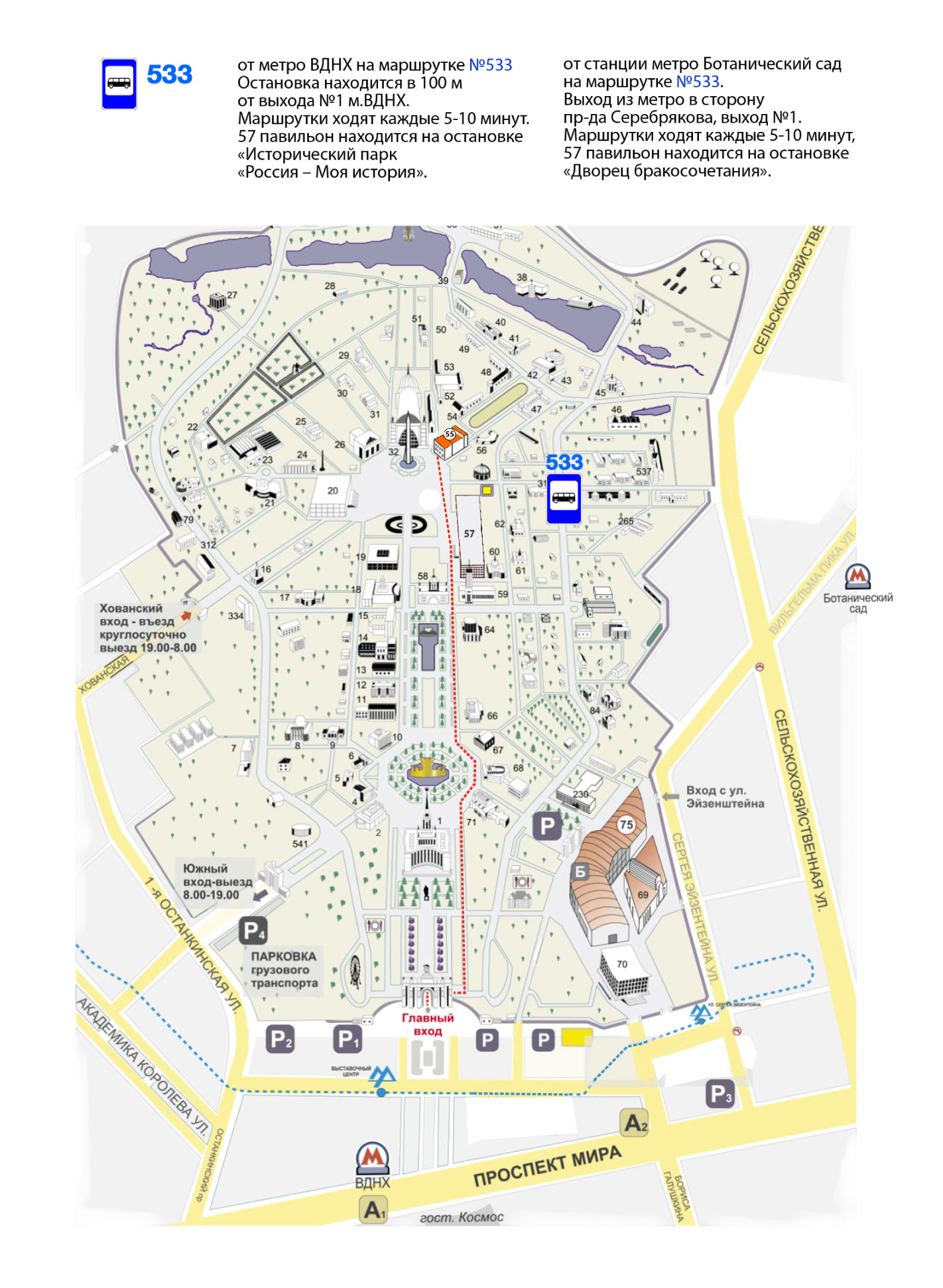 СХЕМА ВЪЕЗДА/ВЫЕЗДА ТРАНСПОРТА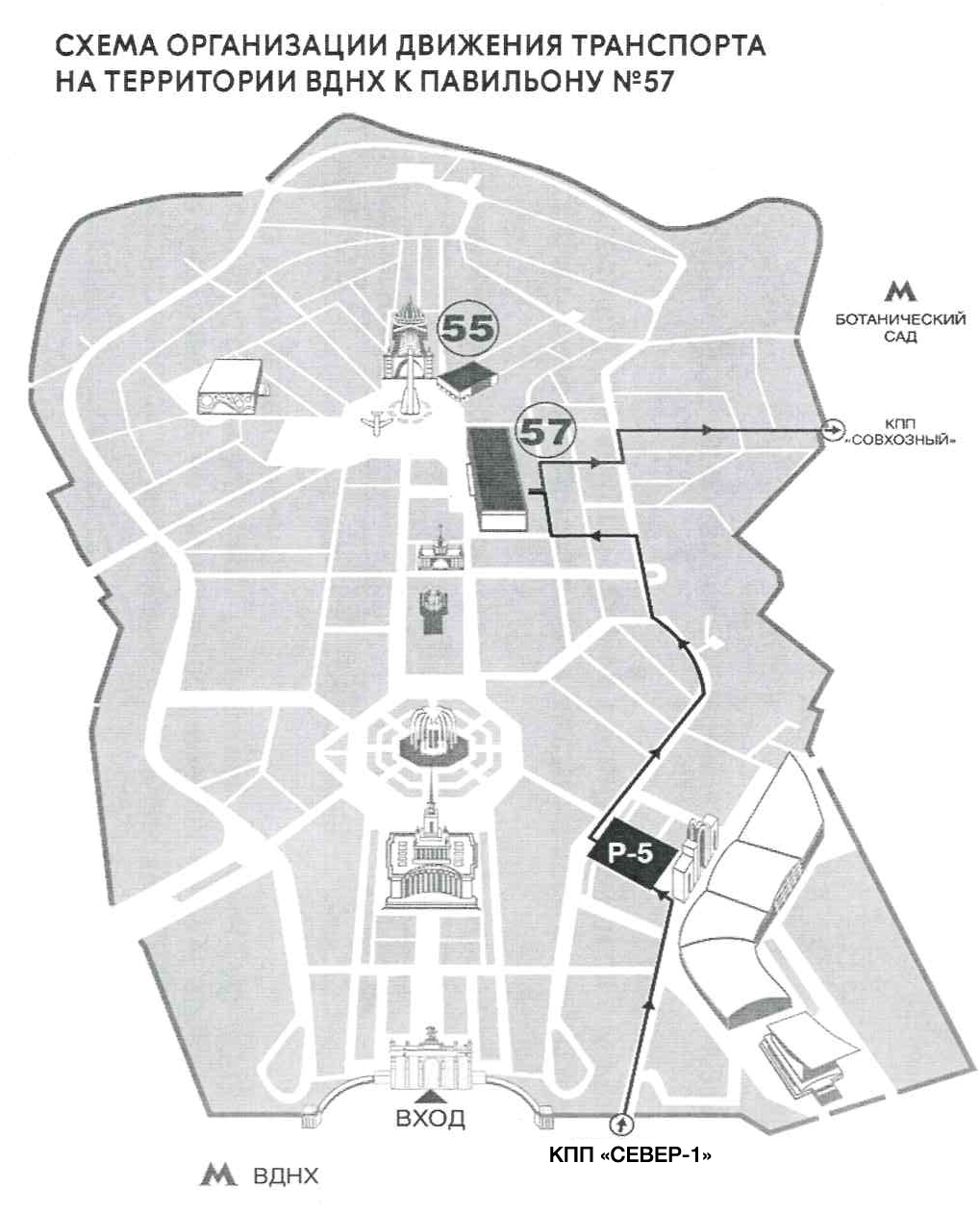 Планировка выставочного залаАктуальную информацию о планировке выставки, наличию свободных стендов смотрите на сайте: https://raapa.ru/exhibitions/xvi-moskovskaya-mezhdunarodnaya-vystavka-attraktsiony-i-razvlekatelnoe-oborudovanie-rappa-ekspo-osen/#listУсловия участияУсловия  участия:Оборудованная площадь в выставочном зале ……………………………………………от 4 м2Необорудованная площадь в выставочном зале …………………….………………......от 10 м2Необорудованная площадь для надувных аттракционов в выставочном зале ….….....от 30 м2Участие компании - субэкспонента, работающего на стенде экспонента ………….....от 6 м2Заочное участие-размещение рекламно-информационных материалов компании  на стенде «Заочное    участие»  и размещение информации о компании-участнике в каталоге до 90 слов, включая  реквизиты.Стоимость участия можно узнать, отправив запрос по электронной почте в адрес Оргкомитета или оформить заявку на сайте https://raapa.ru/exhibitions/xvi-moskovskaya-mezhdunarodnaya-vystavka-attraktsiony-i-razvlekatelnoe-oborudovanie-rappa-ekspo-osen/#aboutРегистрационный взнос составляет 28 000 рублей и включает оплату услуг:Размещение информации в Официальном каталоге (90 слов) на русском и английском языках;Предоставление одного экземпляра Официального каталога; Предоставление бейджей для экспонентов (в зависимости от площади стенда); Предоставление пропуска для въезда грузового автотранспорта на территорию ВДНХ на период монтажа и демонтажа;Участие  Представителя компании в  официальном приеме по случаю открытия выставки; Предоставление бесплатных пригласительных билетов на выставку.  Минимальный размер стендов: в центре		    - от 6 м2по периметру 	     - от  4 м2Дополнительно оплачивается:аренда углового стенда(открыты 2 стороны)			       5% к базовой ценеаренда стенда типа «полуостров» (открыты 3 стороны)                 7% к базовой ценеаренда стенда типа «остров» (открыты 4 стороны)                       10% к базовой ценедополнительный билет на прием РАППА по случаю открытия выставки    5500 руб.В случае выбора Экспонентом месторасположения и площади стенда, нарушающих общую композицию стендов выставки, Организатор имеет право вводить наценки на выбранный Экспонентом стенд в размере от 5% до 15% стоимости стенда Экспонентам, заказавшим более 20 м2 выставочной площади - скидка 10%Участникам выставки «РАППА ЭКСПО - 2022» – скидка 7%Скидки суммируются!!!Календарь подготовки- до 03 сентября 2022г.- предоставление экспонентом информации о компании для размещения в каталоге выставки- до 19 сентября 2022г. -100% оплата стоимости участия  - до 05 сентября 2022г. - согласование самостоятельной застройки стенда с генеральным застройщиком выставки - до 05 сентября 2022г. - предоставление экспонентом плана стенда, заказ дополнительного оборудования. При отсутствии плана монтаж стенда будет выполнен в соответствии со стандартной застройкой.- до 27 сентября 2022 г.  предоставление экспонентом списка сотрудников на бейджи.- 11 октября 2022г.  с 8-00 до 20-00 часов– монтаж стандартной застройки стендов, самостоятельно обустроенных стендов и завоз экспонатов-11 октября с 9-00 до 10-00 часов регистрация участников.- 12 октября с 10-00 до 18-00 часов - работа выставки -13 октября с 10-00 до 18-00 часов - работа выставки- 14 октября с 10-00 до 16-00 часов - работа выставки-14 октября с 16-00 до 20-00 часов - демонтаж  выставки и вывоз экспонатовПри заезде на выставку необходимо иметь при себе:
1. Доверенность в 2-х экземплярах(форма 8 );
2. Пропуск на ВДНХ, распечатанный и заверенный подписью руководителя и заверенный синей печатью компании- экспонента необходимо иметь при проезде через КПП (см.п.2.6.); Пропуск на ВДНХ для бесплатного въезда/выезда действителен ТОЛЬКО в дни монтажа/демонтажа.
3. Список экспонатов и оборудования (форма 7) в 2-х экземплярах на бланке компании, заверенный подписью руководителя и печатью компании-экспонента; сертификаты пожарной безопасности на используемые материалы и баннеры.
4. Оригинал Договора в 2-х экземплярах, подписанный руководителем и заверенный печатью компании-экспонента.5. Список монтажников, работающих на монтаже/демонтаже стенда компании  в 2-х экземплярах на бланке компании, заверенный подписью руководителя и печатью компании-экспонента;
Именные бейджи будут выдаваться ответственному лицу, указанному в форме на бейджи, на стойке регистрации при входе в павильон
Внимание! Компании-участники, имеющие задолженности по платежам перед Организатором выставки, не будут допущены к участию в выставке.Описание стендов Выставочная площадь предоставляется в соответствии с подтвержденной заявкой 1.3.1. Оборудованная выставочная площадь стандартной комплектацииДля строительства оборудованных стендов используются  алюминиевые конструкции и пластиковые ламинированные панели. Каждая стеновая панель имеет размеры в высоту 250 см и в ширину 100 см (включая верхнюю и нижнюю планки) и лицевой размер 235 х 95 см.Стандартная комплектация стенда включает стены, эл. розетку 220В 700Вт, спот-бра, ковровое покрытие, комплект мебели и название компании на фризовой панели. Конфигурацию и комплектация стандартных стендов  можно посмотреть здесь  Стоимость неиспользованных предметов из стандартной застройки не компенсируется, замене на другое оборудование не подлежат. План стенда Экспонента (Форма №2) должен быть предоставлен Организатору не позднее 05     сентября 2022г. и включать расположение:всей мебели, включая содержимое «Стандартного стенда», дополнительное оборудование и надпись на фризовой панели, а также логотип компании (если он заказан)спот-бра;месторасположения электророзетки 220В 700Вт;стены и открытые стороны в соответствии с расположением Вашего стенда на плане выставки.Наличие вешалки Оборудование, входящее в состав стандартного стенда, но не указанное участником на плане (Форма 2) предоставлено не будет.  Устные заявки на обустройство стенда, заказы дополнительного оборудования, отказы от ранее заказанного оборудования, внесение изменений в план стенда рассматриваться не будут. В случае внесения Экспонентом изменений в план стенда во время монтажа (11 октября 2022г.)  они будут рассматриваться, как заказ дополнительного оборудования и оплачиваться с наценкой 100%.Внимание! В случае непредоставления Экспонентом плана стенда (Форма 2) в указанный срок, Организатор оставляет за собой право осуществления застройки стенда по своему усмотрению в соответствии с установленной для данного метража стенда комплектацией.Монтаж собственного выставочного оборудования и иных конструкций в пределах стандартного стенда рассматривается как самостоятельная застройка и подлежит прохождению платной технической экспертизы у генерального застройщика ВДНХ- «ПО Монтажник» см.ссылку http://www.montazhnik.ru/proverka-tehnicheskih-dokumentov.htm, см. также п.1.3.4. 1.3.2. Необорудованная выставочная площадь  	Предоставляется выставочная площадь с ковровым покрытием для размещения экспонатов( аттракционы и др. игровое оборудование). Для заказа дополнительного оборудования и услуг см.прайс-лист в Справочнике Экспонента.Внимание. Если на необорудованной площади обустройство стенда из выставочных элементов составляет менее 10% от общей площади необорудованного стенда, то монтажно-демонтажные работы исчисляются по площади фактической застройки. Если на необорудованной площади обустройство стенда из выставочных элементов составляет более 10% от площади необорудованного стенда, то монтажно-демонтажные работы исчисляются от общей площади необорудованного  стенда. Экспонент, заказавший необорудованную площадь для индивидуальной застройки, должен согласовать проект стенда с генеральным застройщиком ВДНХ- «ПО Монтажник» заранее, но не позднее 05 сентября 2022г. и представить полную техническую документацию для проведения обязательной технической экспертизы проекта стенда.Полный пакет документов на проведение технической экспертизы размещен на сайте компании    ООО «ПО Монтажник» см. ссылку  http://www.montazhnik.ru/proverka-tehnicheskih-dokumentov.htm  Экспертиза платная, предоставление документов в более поздние сроки облагается наценкой.1.3.3. Необорудованная выставочная площадь для надувных аттракционовВыделенная площадь, где предоставляется только размеченное место без коврового покрытия. Для заказа дополнительного оборудования и услуг см.прайс-лист в Справочнике Экспонента.1.3.4. Необорудованная выставочная площадь для самостоятельной застройки стендаЕсли Экспонент заказывает необорудованную площадь и занимается оборудованием стенда самостоятельно или с привлечением сторонней организации, то он обязан соблюдать требования к самостоятельному обустройству стенда, предусмотренные на выставочных площадках на территории ВДНХ.Для этого необходимо до 20 сентября 2022г предоставить Организатору проект стенда с указанием:-Название компании, № и размер стенда.-Открытые стороны стенда.-План с указанием размеров и высот конструкций.-Вид сбоку с указанием размеров и высот конструкций.-Место расположение электрического распределительного щита и место подвода воды.-Общее количество киловатт электроэнергии, потребляемой оборудованием стенда.Согласовать проект стенда с генеральным застройщиком АО ВДНХ- «ПО «Монтажник» и предоставить полную техническую документацию для проведения обязательной Технической экспертизы проекта стенда.Полный пакет документов на проведение технической экспертизы размещен на сайте компании    ООО «ПО «Монтажник» см. ссылку  http://www.montazhnik.ru/proverka-tehnicheskih-dokumentov.htm Экспертиза платная, предоставление документов в более поздние сроки облагается наценкой.Связаться с  отделом по техническому обеспечению выставок ООО «ПО «Монтажник»  можно по тел. 8-495-644-29-11, 8-495-258-87-48, 8-915-359-99-53 или по бесплатному номеру 8-800-234-41-06 (1303,1288)После процедуры проверки технической документации, получить печать   ООО «ПО «Монтажник» на письме с перечнем завозимого оборудования. На письме с перечнем оборудования поставить печать в 3 РОНПР Управления по СВАО ГУ МЧС по г. Москве (тел. 8-499-760-27-24).  Для этого необходимо иметь: - Акт выполнения огнезащитных работ;- Сертификаты пожарной безопасности на используемые материалы и баннеры; После получения  разрешений от ООО «ПО «Монтажник» и 3 РОНПР Управления по СВАО ГУ МЧС по г. Москве, отнести это письмо в отдел технической экспертизы и контроля АО "ВДНХ" и получить там разрешение на ввоз выставочного оборудования в павильон.Экспоненты, самостоятельно обустраивающие свой стенд, должны:- иметь в наличии свой индивидуальный электрощит с автоматической защитой и питающий кабель необходимого сечения и длины. Электроподключение стенда осуществляется после полного завершения монтажа стенда и электромонтажных работ и замера сопротивления изоляции проводов. -«Тыльные» стороны стенда, превышающие высоту 2,5 метра должны представлять собой ровную белую поверхность, без каких-либо выступов или элементов выставочного конструктора.-К 20-00 час. 11 октября 2022 г. завершить все монтажные работы. Вывезти все лишнее оборудование, тару, мусор. Организатор имеет право вывезти оборудование, тару и т.п. и возложить на Экспонента оплату данных работ. -По окончании выставки освободить занимаемую площадь и вывезти все конструкции и элементы стенда. -Если монтажная организация Экспонента не укладывается в установленные Организатором сроки монтажа или демонтажа, то Экспонент (монтажная организация) должны заблаговременно известить Организатора о продлении сроков работы и произвести оплату в Администрацию павильона за сверхурочное время на месте до 15-00 час. 14 октября 2022г.-В дни работы выставки устранять своими силами или силами фирмы застройщика все неполадки, появляющиеся на стенде. Экспоненту, самостоятельно застраивающему свой стенд, запрещается:-какое-либо использование оборудования, конструкций (стен) и коммуникаций рядом стоящих стендов;-устанавливать конструкции, выходящие за пределы арендованной площади, а именно: попадающие в проходы, на территорию прилегающих стендов или нависающие над ними;-размещать баннеры, плакаты и т.п. на «тыльной» стороне своего стенда. -устанавливать конструкции, подвешивать баннеры и растяжки высотой более 75 см на высоте менее чем 250 см от пола над проходами (конструкции не должны мешать обзору других стендов);-перегораживать проходы строительным оборудованием, тарой и т.п. 				1.4. Дополнительное оборудование и услуги	Для заказа дополнительного оборудования необходимо заполнить заявку. Форма №2.1.  	Прайс-лист  на дополнительное оборудование представлен в Справочнике Экспонента. Заказы на дополнительное оборудование принимаются до 15.09.2022г. При заказе дополнительного оборудования и монтажных работ после 15.09.2022г., их стоимость увеличивается на    50% . При заказе дополнительного оборудования и монтажных работ во время монтажа выставки 11.10.2022г., стоимость увеличивается на 100%. При этом заявки будут выполняться при условии:наличие свободного оборудования;после выполнения предварительно поступивших заявок;1.5. Требования к графическим работам Стандартные стенды оборудуются фризовыми панелями с наименованием компании Экспонента. Каждый стенд комплектуется фризовой надписью (не более 10 символов h=10 см., синиего цвета). Угловые стенды комплектуются двумя фризовыми панелями с надписями бесплатно. В случае заказа   полуостровного или островного стенда, третья и четвертая фризовая надпись оплачивается дополнительно.Надпись свыше 10 знаков оплачивается дополнительно за каждый дополнительный знак, согласно прайс-листу.Все баннеры и полноцветная печать, заказанная экспонентом у организатора, принимаются в натуральный размер, согласно требованиям к печати: - в натуральную величину- TIFF- 150 dpi (до 2,5 кв.м),    70-100dpi (от 2,5 кв.м до 15кв.м),     50-70dpi (от 15кв.м до 30кв.м)- CMYK- без компрессии- без альфа-каналов- без слоев- profile EuroScale Coated v.2 Все логотипы и тексты принимаются в кривых (CorelDRAW) в натуральный размер с подписанными цветами по ORACAL     Размеры для изготовления макетов под оклейку печатью:Справочная информацияТехническая характеристика павильона 57Допустимая высота застройки в павильонах:6 метровДопустимая нагрузка на пол:Наливной пол - 500 кг/1кв. м.Плитка – 200 кг/1 кв. мОдновременное потребление электроэнергии 350 кВт;Высота монтажных ворот 3м При подвесных работах нагрузки на потолочные балки/фермы допустимы  до 300кг 2.2	Выставочные правила и предписания в павильоне 57Соблюдение техники безопасности труда и пожарной безопасности является неотъемлемым условием участия в выставке. Вся ответственность за соблюдение данных требований целиком и полностью ложится на представителя Экспонента. 2.2.1. Монтаж/демонтаж выставочного стенда:  Монтаж выставочного стенда разрешается проводить в пределах арендованной экспонентом площади. Проходы должны оставаться свободными от оборудования, тары и строительного мусора. При проведении малярных работ поверхность пола и примыкающих к стенду стен здания должны надежно закрываться полиэтиленовой пленкой или другим укрывным материалом.В течение и по окончании монтажа экспонент (его застройщик) обязан:- вывезти всю тару, упаковку в специально отведенные места, а остатки строительного мусора в контейнеры;- привести в опрятный вид поверхность пола и строительных конструкций, если они были загрязнены в процессе монтажа;- соблюдать допустимую нагрузку на один квадратный метр открытых и закрытых выставочных площадей;В случае превышения допустимых нагрузок, недостаточной устойчивости экспоната или особого типа крепления его, Экспонент обязан информировать об этом Организатора, одновременно с подачей заявки на участие, и получить разрешение Организатора на размещение экспоната.Заказ на сверхурочное продление монтажа должен быть оформлен до 15-00 час. 11 октября 2022г. на стойке Регистрации выставки. Все коробки и ящики с экспонатами должны быть распакованы и убраны со стенда к 20:00 в последний день монтажа выставки. Если все коробки не будут убраны со стенда в последний день монтажа, организатор оставляет за собой право вывезти их за счёт Экспонента. Коробки могут быть возвращены на стенд только после официального закрытия выставки. Ключи от дверей шкафов и витрин, а также замки можно получить на стойке Регистрации в 15-00 час. 11 октября 2022г. Залог   за ключ/замок-200 руб. В период монтажных и демонтажных работ подъездные пути в павильонах (монтажные ворота и проходы) должны быть свободны. Не требующиеся более транспортировочные ящики, упаковочные материалы и оборудование должны быть незамедлительно вывезены из павильона. Более подробно ознакомиться с правилами, действующими во время монтажа и демонтажа, Вы можете в “Общих условиях организации и проведения собственных выставочно-ярморочных, конгрессных и иных мероприятий на территории ВДНХ см.ссылку https://expo.vdnh.ru/organizers/helpfuldoc/  Запрещается:производить монтаж строительных конструкций в местах размещения стационарно расположенных электрических щитов, пожарных шкафов, телекоммуникационных шкафов и другого инженерного оборудования;монтировать оборудование и использовать материалы, не предусмотренные проектной документацией;изменять в процессе проведения выставки схему электромонтажа без согласования, и применять не заявленные дополнительные электроприборы;производить самостоятельно любые подсоединения к источникам электроснабжения, воды и сжатого воздуха;производить самостоятельно открытие магистральных кранов подачи воды и воздуха, включение электропитания на распределительных электрощитах;самовольно передвигать, вскрывать, разбирать передвижные и стационарные электрощиты и производить подсоединения к ним.производить крепление элементов стенда к металлоконструкциям павильона и стеновым панелям посредством крепежных изделий и липкой ленты, а к полу (поверхности асфальтового покрытия) посредством анкерных болтов;использовать деревообрабатывающий и шлифовальный инструмент без пылесборников;использовать металлорежущий инструмент без оформления наряда-допуска на выполнение огнеопасных работ;использовать сосуды, работающие под давлением, не прошедшие технического освидетельствования;наносить краску, лак, клей или другое трудноудаляемое покрытие на конструкции здания, пол, поверхность асфальтового покрытия;проделывать отверстия в конструкциях здания, стенах, поверхности пола и асфальтового покрытия.Все оборудование и материалы, используемые при монтаже стенда и оформлении экспозиций, должны быть сертифицированы.Ковры, дорожки и другие покрытия должны надежно прикрепляться к полу. Временное хранение горючих отходов и упаковки в выставочных залах не допускается, разовая тара утилизируется, а возвратная складируется в складском помещении. За нарушение правил пожарной безопасности экспоненты подвергаются административной и уголовной ответственности в соответствии с действующим законодательством.Все другие вопросы, не оговоренные в настоящей инструкции и возникающие в процессе монтажа (проведения выставки, демонтажа) разрешаются на месте Организатором.При невыполнении требований настоящей инструкции, Организатор имеет право потребовать от экспонента произвести демонтаж экспозиции.Полный пакет нормативной документции, действующий на территории ВДНХ см. ссылку https://expo.vdnh.ru/organizers/helpfuldoc /ВНИМАНИЕ: ЗАПРЕЩАЕТСЯ СБОР, УПАКОВКА И ВЫВОЗ ЭКСПОНАТОВ, В ТОМ ЧИСЛЕ ДЕМОНТАЖ СТЕНДА ДО 16.00 ч. 14 ОКТЯБРЯ 2022 г., В СЛУЧАЕ НАРУШЕНИЯ УКАЗАННОГО ПРАВИЛА ОРГАНИЗАТОР ИМЕЕТ ПРАВО ПРЕДЪЯВИТЬ УЧАСТНИКУ ШТРАФНЫЕ САНКЦИИ В РАЗМЕРЕ 20% ОТ СТОИМОСТИ СТЕНДА, ПРИ ЭТОМ УЧАСТНИК ОБЯЗАН НЕЗАМЕДЛИТЕЛЬНО ПРЕКРАТИТЬ ДЕМОНТАЖ СВОЕЙ ВЫСТАВОЧНОЙ ЭКСПОЗИЦИИ ДО ОКОНЧАНИЯ РАБОТЫ ВЫСТАВКИ.2.2.2. Электричество, вода и сжатый воздух, интернета) Электричество Подключение электропитания к стендам осуществляется на время работы выставки. Во время монтажа и демонтажа Экспонентам (или их застройщикам) следует пользоваться инструментами, работающими от аккумуляторов, либо самостоятельно арендовать в павильоне удлинитель для временного подключения. Максимальная мощность электрооборудования, подключаемого к розеткам на стенде (стандартный блок из трех розеток в стандартной комплектации) - 0,7 кВт.При необходимости увеличения мощности электрооборудования, подключаемого к блокам розеток стенда, сверх 0,7 кВт, необходимо указать величины превышения на монтажной схеме комплектации стенда, чтобы учесть потребные мощности на стадии проектирования стенда.Светильники SPOT 100 Вт и блоки розеток устанавливаются только по периметру фризовой части стенда. Во всех иных  случаях расположения светильников и розеток их установка будет рассматриваться как дополнительная работа и рассчитываться в соответствии с расценками, указанными в Прайс-листе  на дополнительные услуги (работы) и оборудование.Запрещается:- подключать к стандартным электрическим сетям выставки электроосветительное оборудование (включать в розетки свои светильники), не обозначенное в монтажной схеме. -эксплуатация электронагревательных приборов в электрических сетях выставки; Все оборудование, подключаемое к электрическим сетям выставки, должно быть оснащено проводами с двойной изоляцией и иметь, кроме нулевого провода, обязательно и провод заземления. Ток утечки не должен превышать 0,03А.Для защиты своего оборудования экспонентам рекомендуется использовать стабилизаторы напряжения и блоки бесперебойного питания. За техническое состояние электрооборудования Экспонента застройщик ответственность не несет.Экспонент несет ответственность за исправность и работоспособность своего электрооборудования, применяемого на выставке.При необходимости, застройщик может предоставить для нужд Экспонента (в соответствии с прейскурантом) индивидуальный распределительный щит с соответствующими защитными устройствами. Для этого Экспонент должен предоставить информацию о технических характеристиках, заявленных в монтажной схеме электрических подключений к этому щиту, на стадии подачи Заявки, для внесения в электропроект выставки и стенда. Если требуется подключение электрооборудования напряжением 380 В,   в число  технических параметров электрооборудования, указываемого  Экспонентом на плане стенда,  входят: потребляемая мощность в кВт,  величина пускового тока в А, величина напряжения, место  установки и вид (марка) разъема.__________________________________________________________________________________*Изложено согласно «Общих условий организации и проведения собственных выставочно -ярмарочных, конгрессных и иных мероприятий АО «ВДНХ» см. ссылку https://expo.vdnh.ru/organizers/helpfuldoc/  ВНИМАНИЕ! При заказе электроподключений для промышленного оборудования и экспонатов необходимо учитывать величину пускового тока.При подключении компьютеров и других устройств, чувствительных к отключениям питания и перепаду напряжения в сети, настоятельно рекомендуется использовать устройства бесперебойного питания (UPS). В случае перебоев с подачей электроэнергии Вам надлежит немедленно проинформировать об этом дирекцию выставки. Организатор выставки не несёт ответственности за потери и убытки, возникшие в результате перебоев в подаче электроэнергии.Для справки - максимальная мощность потребляемой электроэнергии, предусмотренная монтажной схемой, при подключении к одному блоку электрической розетки 220В  составляет не более  1кВт, независимо от количества гнёзд на этом блоке  розеток.Типовая нагрузка на электрическую розетку:Компьютер/принтер/видео плеер/ТВ/холодильник: 500Вт, 2АПылесос: 1000Вт, 4,2А	 ВНИМАНИЕ! Общее электропитание  на стенде  во время работы выставки отключается в 18.05!!!  	б) Водоснабжение и сжатый воздух .Водоснабжение. Подвод/отвод воды (холодная) . Устанавливаемое на стенде оборудование должно быть укомплектовано запорной арматурой. Сантехническое оборудование с неисправностями запорной арматуры и системы отвода воды не подключается. Ёмкости для залива воды должны быть оборудованы сливными устройствами. Подключение к сантехническим сетям включает подвод воды одним трубопроводом (½ дюйма Ø) и отвод одним трубопроводом (диаметр 40-50мм) без непосредственного подключения оборудования экспонента.Сжатый воздух подводится армированными шлангами (½ дюйма Ø) от магистрали сжатого воздуха специалистами ВДНХ, подключение к оборудованию на стенде выполняет экспонент. В подключении может быть отказано, в связи с отсутствием технической возможности.  	в) Интернет:Вы можете заказать на Ваш стенд подключение к сети Интернет, а также аудио- / видеооборудование. Форма №2.1.2.2.3.Подвес конструкций ВАЖНО! При организации подвеса используется только оборудование Генерального застройщика АО ВДНХ- «ПО Монтажник». Заявка подается до 05.09.2022г. Экспонент предоставляет на согласование проект стенда и конструкции для подвеса, а также информационное письмо с кратким описанием конструкции;При рассмотрении представленной документации Организатор вправе потребовать внесение изменений в подвешиваемую конструкцию и расчёт точек подвеса; Подвешенная конструкция не должна выходить за пределы предоставленной выставочной площади; Работы по подвесу и снятию конструкций проводятся только во время официального монтажа/демонтажа выставки.   	2.2.4. Оборудование стенда, дизайн, рекламаОснащение и оборудование стендов, выходящее за рамки услуг Организатора выставки, выполняются экспонентом. Однако характер оформления определён  требованиями, действующими на территории ВДНХ. Экспонент выставки обязан заблаговременно согласовывать дизайн своего стенда с организатором выставки. Дизайн стенда, не отвечающий этим требованием, может быть не принят или изменён организатором выставки за счёт экспонента.Конструкции всех видов и экспонаты не должны заходить на площади соседних стендов и выходить    за пределы арендованной площади.Использование задней части стен других стендов запрещается. Каждый экспонент / застройщик стенда обязан установить необходимое количество собственных стен. Установка рекламных щитов и штендеров возможна только в пределах границ стенда. Рекламные  акции любого рода за пределами стенда возможны только после получения разрешения          Организатора выставки.Размещение рекламы сторонних выставочных мероприятий, а также рекламы и рекламных материалов организаций, учреждений, фирм и компаний, не принимающих непосредственного участия в выставке, в пределах всего выставочного пространства категорически запрещена.     2.2.5. Противопожарная безопасностьДо начала монтажа необходимо назначить ответственное лицо за пожарную безопасность на выставочном стенде. В соответствии с законом РФ №69-ФЗ от 21.12.1994 г., в случае не назначения должностного лица, ответственного за соблюдение требований пожарной безопасности на арендованной площади стенда, ответственность несет персонально сам руководитель организации – участника выставки. Контроль соблюдения правил пожарной безопасности осуществляют АО «ВДНХ» и 3 РОНПР управления по СВАО ГУ МЧС России по г. Москве. Экспонент/застройщик выставки должен не позднее, чем за две недели до начала монтажных работ, предоставить в АО «ВДНХ» сведения обо всех радиоактивных, пожаро- и взрывоопасных материалах и экспонатах для принятия надлежащих согласованных мер безопасности. Ввоз указанных материалов и экспонатов без разрешения АО «ВДНХ» не допускается.   	Для отделки помещения стендов, офисов, подиумов, потолков и ограждений должны применяться    несгораемые и трудносгораемые материалы. Все сгораемые материалы должны быть обработаны огнезащитным составом. Применение драпировочных материалов из сгораемых пластмасс, не поддающихся обработке огнезащитным составом, не допускается.  В павильоне запрещается производить сварочные работы, а также покрасочные работы с    применением легковоспламеняющихся красителей.Внимание! На все стендовые материалы, баннеры, плакаты используемые при организации   экспозиции, должны быть предоставлены сертификаты пожарной безопасности. На конструкции «ролл-ап» (ROLL UP), мобильные стенды и т.п. должны быть в наличии технические паспорта изделий. Запрещается самовольно подключать свои электрические и осветительные приборы к распределительному щитку. Более подробно ознакомиться с правилами пожарной безопасности Вы можете в п. 10 “Общих условиях организации и проведения собственных выставочно-ярморочных, конгрессных и иных мероприятий на территории АО “ВДНХ”. https://expo.vdnh.ru/organizers/helpfuldoc/      2.2.6. Воздушные шары (аэростаты)Запрещается применение воздушных шаров, наполненных горючим газом, в павильонах и на открытых площадках. На применение воздушных шаров, наполненных безопасным газом, требуется предварительное разрешение организатора выставки.2.2.7. Погрузочно – разгрузочные рабты, хранение тарыВсе виды погрузо-разгрузочных и такелажных работ на территории ВДНХ  осуществляет ООО «ДМВ-Экспо», www.dmw-expo.ru E-mail: info@dmw-expo.ruТел.: +7 (495) 234-56-52; +7-926-248-56-16 - Контактное лицо: Юрий ГорбатенкоИспользование  Экспонентом собственных кранов и автопогрузчиков не допускается. В случае,  если вес экспонатов превышает 250 кг, в  целях предотвращения возможного повреждения покрытия пола в   павильоне участники должны предусмотреть защитные деревянные или резиновые подкладки под металлические элементы экспонатов, соприкасающиеся с полом. Данное требование является обязательным  -  в противном случае, Организатор в праве отказать компании в размещении экспонатов.В случае любых повреждений (пол, конструкции и т.д) в павильоне, произошедших во время размещения экспонатов на стенде,  Экспонент полностью возмещает причинённый ущерб.2.2.7.1.Хранение пустой тары .Пустые ящики, коробки, поддоны и упаковочный материал не должны находиться на стенде. На время выставки они должны быть вывезены самим Экспонентом. Любые упаковочные материалы, обнаруженные на территории выставки без наклеек, будут удалены как мусор. Услуги по хранению крупногабаритной тары оказывает ООО «ДМВ-Экспо»Любые ящики(поддоны), оставленные в проходах , будут убраны за дополнительную оплату.2.2.8. ОхранаНа выставке осуществляется охрана периметра павильона и контрольно-пропускной режим. Во время монтажа и демонтажа с 8:00 до 20:00 ответственность за сохранность экспонатов и личных вещей на стендах лежит на участнике выставки. Индивидуальная охрана стендов  осуществляется за дополнительную плату. С 20:00 до 8:00 павильон закрывается и находится под охраной. Также экспонент должен обеспечить присутствие представителя на стенде в дни монтажа/демонтажа и в период работы выставки.  Экспонент несет полную ответственность за сохранность экспонатов и личных вещей на стенде с момента открытия павильона и до момента его закрытия и постановку под охрану. 2.2.9. Уборка выставки	 Во время работы выставки :-Уборка межстендовых пространств (проходов)  производится перед началом работы выставки;-Уборка выставочных стендов производится по предварительной заявке у организатора выставки. Услуга платная.Во время монтажа-демонтажа упаковочный материал, крупногабаритный мусор со стенда необходимо вывезти в мусорные контейнеры или сдать на хранение официальному экспедитору ООО «ДМВ ЭКСПО» (www.dmw-expo.ru). Расходы по уборке оставленного после себя мусора, включая заказ контейнера для вывоза крупногабаритного мусора, несет участник выставки.2.3.Требования во время работы выставки2.3.1. Уровень звука, исходящего от оборудования, аудио/видеодемонстраций и т.д.Во время работы выставки уровень звука на Вашем стенде не должен мешать работе других экспонентов. Не допускается уровень звука  более 70 дБ по границе стенда. При появлении жалоб со стороны других участников выставки на высокий уровень звука на Вашем стенде, Организатор вправе потребовать уменьшения уровня звука до приемлемой величины. При игнорировании вышеуказанных требований Организатор оставляет за собой право отключить источник звукового сигнала и взыскать штраф с Экспонента2.3.2. Фотографирование и киносъемка Фотографирование и киносъёмка выставочных экспонатов в павильонах и на открытых площадях   допускается только по согласованию с Организатором выставки. 2.4.Визовая поддержка, услуги переводчиковВсем иностранным экспонтам  для въезда на территорию РФ необходима виза, получение которой осуществляется самостоятельно при обращении в посольство или консульское учреждение страны постоянного проживания или через действующие визовые центры в стране постоянного проживания.Для получения российской визы нужно предоставить в посольство или консульство РФ приглашение от гражданина РФ или компании. По запросу от Участников выставки Организатор может предоставить именное приглашение.Заказать услуги переводчиков можно у Организатора.2.5.Транспортно-экспедиторские  услуги и обработка грузовВНИМАНИЕ!!! Оргкомитет не предоставляет услуги грузчиков. Просим Вас связаться с официальными транспортными агентами выставки (См. выше)2.6.Порядок въезда/выезда Экспонентов на территорию ВДНХВ период монтажа и демонтажа выставки бесплатный въезд осуществляется по разовому автомобильному пропуску для грузовых  и коммерческих автомобилей. Под коммерческим транспортом понимается легковой и грузовой автотранспорт, доставляющий на выставку экспонаты и оборудование.Письмо-пропуск  дает право бесплатного проезда только 11 октября (8:00-20:00) и 14 октября с 16 час. во все остальные дни – въезд платный согласно тарифу ВДНХ, оплата производится на КПП ВДНХ. Стоимость въезда Письмо-Пропуск можно получить у      Организатора выставки РАППА ЭКСПО Осень 2022 в павильоне 57 ВДНХ на стойке Регистрации выставки.	2.7. Порядок ввоза/вывоза выставочных экспонатов Для ввоза/вывоза выставочного оборудования фирма-участник должна иметь при себе 2 (два) экземпляра письма с перечнем ввозимого оборудования. (Форма 7)  Вносить в список раздаточный материал и продукцию, которую Вы намереваетесь раздать в дни проведения выставки, не требуется.При въезде экспонент должен получить в Дирекции выставки отметку: «Ввоз разрешен» на обоих экземплярах упомянутых писем. Один экземпляр с отметкой Дирекции экспонент оставляет на стойке регистрации (в Дирекции). Второй экземпляр - предъявляет при ввозе оборудования в павильон.Для экспонентов, осуществляющих самостоятельное обостройство стендов на письме с перечнем ввозимого оборудования (форма 7) необходимо получить  дополнительно разрешение в Администрации павильона  АО ВДНХ (более подробно см. п.1.3.4)При выезде, на том же экземпляре письма необходимо поставить в Дирекции (на стойке регистрации) отметку: «Вывоз разрешен»Для прохода в павильон сотрудников, обеспечивающих ввоз/вывоз выставочного оборудования и экспонатов, а также монтажные работы, в Дирекции (на стойке Регистрации) необходимо получить монтажные браслеты или бейдж.ДОСРОЧНЫЙ ДЕМОНТАЖ И ВЫВОЗ ЭКСПОНАТОВ в ДНИ РАБОТЫ ВЫСТАВКИ ЗАПРЕЩАЕТСЯ.  За досрочный демонтаж стенда Экспонент оплачивает штраф в размере 20% от стоимости стенда2.8.Бронирование гостиницКонтактная информация для бронирования гостиниц:E-mail: booking@sb-vector.ru      Сайт: http://sb-vector.moscow/Тел.: +7 (499) 553-06-38, добавочный номер 005, +7 (800) 775-14-62 Баженов Артем.При обращении по телефону, необходимо называть код: РАППА ЭКСПО3. Спонсор выставки РАППА ЭКСПОКоличество пакетов: 3Сумма взноса: 200 000 руб.Размещение логотипа Спонсора с указанием статуса на рекламных материалах выставки (буклеты, баннеры, постеры и др).Размещение логотипа спонсора на бейджах выставки.Размещение цветного рекламного модуля Спонсора (1 полоса) в каталоге выставки. Размещение логотипа Спонсора с указанием статуса на странице благодарности Спонсорам в каталоге выставки.Вложение рекламных материалов Спонсора в информационные пакеты для посетителей и участников выставки (не более 1 наименования продукции).Участие представителя Спонсора в церемонии открытия выставки.Размещение логотипа Спонсора на сайте РАППА на странице выставки с указанием статуса со ссылкой на сайт Спонсора.Упоминание Спонсора выставки в пресс-релизах, отчетах и публикациях в российской и зарубежной прессе, на сайте выставки и социальных сетях РАППА.Информационный анонс о Спонсоре на сайте и социальных сетях РАППА.Предоставление пригласительных билетов на прием РАППА (2 билета).4.ТИПОВОЙ ДОГОВОРДоговор на участие в XVI Московской международной  выставке «Аттракционы и развлекательное оборудование РАППА ЭКСПО Осень–2022»№_______-О/22г. Москва 	                                                                              	   «___»___________ 2022 г.Сторона 1: «_________»,  именуемая в дальнейшем «Экспонент», в лице ____________________, действующего на основании Устава, и Сторона 2:  ООО «Выставка индустрии досуга», именуемая в дальнейшем «Организатор», в лице Генерального директора Родионова И.М., действующего на основании Устава, вместе именуемые Стороны, заключили настоящий договор о нижеследующем:Предмет договора1.1. Организатор оказывает Экспоненту услуги по его участию в XVI Московской  международной выставке «Аттракционы и развлекательное оборудование РАППА ЭКСПО Осень-2022» (далее по тексту РАППА ЭКСПО Осень 2022), в соответствии с поданной заявкой на участие в выставке, а также оказывает дополнительные услуги, согласно Справочнику Экспонента и Приложению №1 к настоящему договору, а Экспонент обязуется принять и оплатить оказанные услуги. 1.1.1.Заявка, Приложение №1 к договору и Справочник экспонента выставки являются неотъемлемой частью настоящего договора.1.2. Срок и место проведения выставки: с 12 по 14 октября 2022 г., г. Москва, Проспект Мира, д. 119, ВДНХ, павильон 57.2. Цена и порядок оплаты2.1. Экспонент оплачивает Организатору  регистрационный взнос в сумме 28 000 (Двадцать пять тысяч) рублей*. В сумму регистрационного взноса входят: размещение информации в каталоге (90 слов) на русск. и англ. языках; предоставление одного экземпляра каталога; бейджи согласно заявке по установленной норме; въезд автомашины на территорию ВДНХ на период монтажа и демонтажа; приглашение на официальный прием по случаю открытия выставки (на 1 лицо); информационные материалы. 2.2.  Стоимость комплекса услуг по предоставлению во временное пользование экспозиционных площадей - закрытая оборудованная (необорудованная) размером_______ кв.м., с учетом доплат и скидок составляет _________  (___________) рублей.2.3. Стоимость комплекса услуг по предоставлению во временное пользование дополнительного оборудования, выбранного Экспонентом, составляет  ________ (__________) рублей. Приложение №1.2.4. Общая сумма договора, с учетом регистрационного взноса, стоимости выставочных площадей, доплат, скидок и дополнительного оборудования составляет ________ (_________) рублей.* Указанная сумма должна поступить на счет Организатора после вычета всех банковских  комиссий и сборов.2.5.Оплата участия в выставке, согласно п. 2.4., производится Экспонентом по безналичному расчету путем перевода денежных средств на расчетный счет Организатора. 2.6. Резервирование площади производится только после оплаты авансового платежа не менее 40% от выставленного счета. Оплата авансового платежа производится  в течение 5(пяти) банковских дней с момента выставления счета и является основанием для бронирования за Экспонентом согласованной выставочной площади.2.7. Возможность участия в выставке  предоставляется Экспоненту только при условии полной (100%) оплаты  суммы договора по п.2.4.100% оплата должна быть произведена не позднее 19.09.2022 г. При непоступлении денежных средств в указанные  выше сроки Организатор имеет право аннулировать заявку и распорядиться выставочной площадью по своему усмотрению.2.8. Все счета, предъявляемые к оплате Экспоненту за участие в выставке, должны быть оплачены в течение 5 (пяти) банковских дней со дня их выставления.*  НДС не облагается, в связи с применением ООО «Выставка индустрии досуга»  упрощенной системы налогообложения на основании уведомления УФНС России по г. Москве №599107А  от 16.12.2017г.3.  Права и обязанности сторон3.1.    Организатор обязуется:3.1.1. Предоставить Экспоненту выставочную площадь согласно п. 1.2. настоящего договора. Смонтированный оборудованный стенд предоставляется Экспоненту до 16.00  часов, необорудованная площадь – до 12.00 часов, последнего дня монтажа, при этом подача электропитания на стенд предоставляется до 16.00 часов последнего дня монтажа.3.1.2. Предоставить Экспоненту на оборудованной выставочной площади (по п.2.2.):выставочную площадь со стендом из стандартных конструкций с надписью на фризе (не более 10 символов);напольное покрытие;монтаж и демонтаж  заказанyого выставочного оборудования;стандартный набор мебели (в зависимости от размеров стенда);подачу к стенду электропитания 220В, 700 ватт;дополнительное освещение стенда;охрану экспозиции в нерабочее время (с 18:00 до 9:30) в период проведения выставки;общее освещение зала.3.1.3. Предоставить Экспоненту на необорудованной выставочной площади (по п.2.2.):выставочную площадь (без стен, электричества, и т.д.)ковровое покрытие ( кроме выставочной площади для надувных аттракционов);общее освещение зала;охрану экспозиции в нерабочее время (с 18:00 до 9:30) в период проведения выставки;Если обустроенная площадь составляет менее 10% от площади необорудованного стенда, монтажно-демонтажные работы исчисляются по площади фактической застройки. Если обустроенная площадь составляет более 10% от площади необорудованного стенда, монтажно-демонтажные работы исчисляются от общей площади необорудованного  стенда. 3.1.3.1. В случае аренды необорудованной площади Экспонент имеет право  самостоятельно или с привлечением сторонних монтажных организаций проводить монтаж и демонтаж своего стенда в сроки, установленные в п. 4.1. настоящего Договора, предварительно получив аккредитацию у генерального застройщика Выставки. Более подробно см. Справочник Экспонента.3.1.4. Предоставить Экспоненту каталог выставки.3.1.5. Предоставить Экспоненту информацию о таможенном брокере, в случае необходимости.3.1.6. Обеспечить уборку выставки в общих проходах. На арендуемой выставочной площади уборку Экспонент производит самостоятельно.3.1.7. По окончании работы выставки, предоставить Экспоненту акт выполненных работ.3.2.  Организатор имеет право:Изменять местоположение или форму стенда Экспонента без уменьшения выставочной площади, если возникают ранее не предусмотренные технические обстоятельства. В остальных случаях изменения возможны только с согласия Экспонента. Планировка выставки в целом, ее изменение или изменение отдельных деталей выставки являются компетенцией Организатора.Если в первый день выставки  до 12.00 часов Экспонент не занял предоставленное ему экспозиционное место, Организатор вправе, в целях сохранения целостности экспозиции, распоряжаться стендом  по своему усмотрению, в том числе, передать/продать стенд, при этом сумма оплаты  участия в выставке Экспоненту не возвращается;Наценки за расположение стендов: в случае выбора Экспонентом месторасположения и площади стенда, нарушающих общую композицию стендов выставки,  Организатор имеет право вводить наценки на выбранный Экспонентом стенд в размере  от 5% до 15%  стоимости стенда. Светильники SPOT 100 Вт и блоки розеток устанавливаются только по периметру фризовой части стенда. Во всех иных  случаях расположения светильников и розеток их установка будет рассматриваться как дополнительная работа и рассчитываться в соответствии с расценками, указанными в Прайс-листе  на дополнительные услуги (работы) и оборудование.3.3.    Экспонент обязуется:3.3.1. Полностью оплатить предоставленный стенд и дополнительное оборудование в соответствии с настоящим договором.3.3.2. В случае заказа Экспонентом дополнительных услуг и оборудования в период монтажа и проведения Выставки, их стоимость увеличивается в 2 раза. Окончательный расчет между Сторонами производится в течение 5 банковских дней после проведения Выставки, на основании выставленных Организатором счетов.3.3.3. Предоставить Организатору:информацию для включения в «Каталог участников» - не позднее  3 сентября 2022г.;предоставить и согласовать с Организатором план стенда не позднее 5  сентября 2022г;3.3.4. На стандартном стенде запрещены самостоятельная оклейка элементов конструктива, подключение собственного освещения, а также размещение своих конструкций высотой более 2,5 метров. Монтаж собственных конструкций в пределах стандартного стенда рассматривается как самостоятельная застройка и подлежит прохождению платной Технической экспертизы (Шеф-монтаж) у генерального застройщика АО «ВДНХ».На все собственные материалы, используемые участником для оформления стенда (драпировка, баннеры, эконом-панели, мобильные стенды, а также любое собственное выставочное оборудование), должны быть представлены сертификаты пожарной безопасности. При этом, расстояния от светильников стенда до поверхностей собственных конструкций и выставочных образцов должны быть не менее 50 см.3.3.5.По окончании выставки сдать все конструкции и оборудование стенда в исправном состоянии, в случае порчи конструкций и оборудования Экспонент обязуется оплатить рыночную стоимость поврежденного оборудования.3.3.6.При проведении самостоятельного обустройства предоставляемой выставочной площади Экспонент обязан оплатить подключение электроэнергии, и обязуется проводить работы по обустройству стенда в соответствии с требованиями Организатора  и АО «ВДНХ» (см. «Справочник Экспонента»). 3.3.7.Содержать предоставленную выставочную площадь и экспонаты в чистоте и порядке.3.3.8.Не производить сбор экспонатов и/или демонтаж стенда, и их вывоз с территории выставки до 16.00 ч. 14.10.2022 г. В случае нарушения указанного порядка, Организатор имеет право предъявить Участнику штрафные санкции в размере 20 % от стоимости  стенда. 3.3.9.Обеспечить постоянное присутствие своего представителя на стенде в часы работы выставки, указанные в настоящем договоре.3.3.10.Соблюдать правила пожарной, технической и санитарной безопасности. Соблюдать правила и требования, установленные на территории ВДНХ.3.3.10.1.Подвижные экспонаты (велосипеды и т.п.) разрешается демонстрировать только в пределах арендованного стенда или на специально выделенной площадке. Передвижения на колесных экспонатах по межстендовым проходам категорически запрещается! При нарушении условий по п 3.3.10.1. экспонент уплачивает штраф 20 000 руб. В случае повторного нарушения условий по п. 3.3.10.1. Организатор имеет право закрыть стенд.3.3.10.2. Уровень шума, исходящего от оборудования, аудио/видеодемонстраций на границах стенда не должен превышать 70 дБ 3.3.10.3. Во время монтажа-демонтажа упаковочный материал, крупногабаритный мусор со стенда необходимо вывезти в мусорные контейнеры или сдать на хранение официальному экспедитору ООО «ДМВ ЭКСПО» (www.dmw-expo.ru). Расходы по уборке оставленного после себя мусора, включая заказ контейнера для вывоза крупногабаритного мусора, несет экспонент.3.3.11. Соблюдать на стенде действующие «Правила розничной торговли в г. Москве». За нарушение указанных правил во время проведения выставки ответственность несет Экспонент.3.3.12. Размещать свою экспозицию только в пределах арендованной площади. За размещение информационных материалов или  экспонатов вне пределов арендованной площади Экспонент оплачивает Организатору штраф в размере 50% стоимости арендованной площади и освобождает занятую вне пределов стенда площадь.3.3.13. Не предоставлять арендованную им площадь организациям, не являющимся сторонами в настоящем Договоре, а также не размещать рекламу этих организаций на  стенде, за исключением условий по п.7. 3.3.14. Демонтаж стендов и вывоз оборудования до 16 часов 14 октября 2022 запрещен.4. Сроки.4.1. Работа выставки: 4.2. Срок действия договора: с даты подписания до полного исполнения обязательств, но не позднее 01 марта  2023 года. Окончание срока действия договора не освобождает стороны от ответственности за его неисполнение.5. Ответственность сторон5.1. При невыполнении взятых на себя обязательств по п.3.1. Организатор возмещает Экспоненту прямые убытки, с этим связанные.5.2. Организатор не несет ответственности за возможную порчу, хищения, потери оборудования и личных вещей на стенде Экспонента в рабочее время с 9:30 до 18:00.5.3. Экспонент несет ответственность за патентную чистоту выставленных экспонатов, а также рекламных материалов, распространяемых  на выставке Экспонентом.5.4. Экспонент принимает на себя материальную ответственность за все арендованное оборудование. В случае утраты или повреждения арендованного имущества, Экспонент выплачивает его полную стоимость владельцу оборудования.5.5. Экспонент несет ответственность за сохранность экспонатов и личных вещей на своем стенде в рабочее время в дни выставки (с 9:30 до 18:00).5.6. Экспонент не имеет права передавать свои права и обязанности по      настоящему договору третьим лицам.5.7. Таможенная обработка экспонатов и оплата деклараций производится  Экспонентом.6. Порядок отказа от участия в выставке и сокращения заявленной площади6.1. При отказе от участия  в выставке после подписания Договора   с Организатором  Экспонент  обязан известить Организатора об этом письменным извещением. Датой отказа считается дата получения письма Организатором. Под отказом понимается  отказ от участия в выставке в целом или сокращение  ранее заявленной выставочной площади. 6.2. При отказе от участия в выставке или сокращения ранее заявленной  выставочной площади Экспонент несет штрафные санкции в размере:при отказе менее чем за 60 дней  - 50% от стоимости предоставленной выставочной площади;при отказе менее чем за 30 дней  -100% от стоимости предоставленной выставочной площади; При этом  Организатор берет на себя обязательства разместить присланные Участником информационные материалы в официальном каталоге выставки и предоставить Экспоненту экземпляр официального каталога выставки. Информационные материалы должны поступить в адрес Организатора не позднее 03.09.2022 г.Корпоративный стенд7.1. Экспонент, в случаях, устанавливаемых Договором с Организатором, имеет право на предоставление части арендованной выставочной площади (при площади стенда от 12 кв.м. и более) другим компаниям при условии доплаты за каждого Субэкспонента регистрационного взноса участника выставки. При этом площадь, выделяемая для Субэкспонента, не может быть меньше 6 кв.м.7.2. Субэкспонентом может быть фирма, которая располагается на стенде совместно с основным Экспонентом. Основной Экспонент несет все расходы по своему участию в выставке, а также по участию Субэкспонентов. 7.3.  Размещение Субэкспонента на стенде без согласования с Организатором не допускается и дает последнему право в одностороннем порядке расторгнуть Договор и демонтировать стенд за счет Экспонента. В этом случае претензии по издержкам со стороны Экспонента Организатором не принимаются.Дополнительные условия8.1. В случае демонстрации экспонатов в действии Экспонент обязан обеспечить безопасность посетителей и других лиц, участвующих  или  присутствующих при  демонстрации оборудования, согласно действующих правил и стандартов.8.2. Условия настоящего Договора могут быть изменены или дополнены по соглашению сторон в письменном виде.8.3. При наличии действующих ограничений/установлению ограничений на проведение выставочных и иных массовых мероприятий на территории г. Москвы и (или) на территории ВДНХ до начала монтажа выставки, настоящий Договор подлежит расторжению по соглашению Сторон с возвратом Экспоненту денежных средств, перечисленных в качестве предварительной оплаты стоимости услуг согласно пунктам 2.2 – 2.3 Договора, в полном объеме, какие-либо убытки Сторонам не возмещаются. Сумма регистрационного взноса по п.2.1. Договора возвращается за вычетом фактически понесенных расходов Организатора по подготовке участия Экспонента в выставке (издание каталога и т.п.).8.4.	При установлении ограничений на проведение выставочных и иных массовых мероприятий на территории г. Москвы и (или) на территории ВДНХ в период начала монтажа выставки / во время проведения выставки настоящий Договор подлежит расторжению по соглашению Сторон с возвратом Экспоненту денежных средств, перечисленных в качестве предварительной оплаты стоимости услуг согласно пунктам 2.2 – 2.3 Договора, за вычетом фактически понесенных расходов Организатора за застройку и обустройство стенда Экспонента. Сумма регистрационного взноса по п.2.1. Договора в данном случае не возвращается.  8.5. Средства, возвращаемые Экспоненту по п.8.3 и 8.4, по соглашению сторон могут быть зачислены Организатором за бронирование стенда на выставке РАППА ЭКСПО-2023.Форс-мажорные обстоятельства9.1. Стороны не несут ответственности за полное или частичное невыполнение обязательств по настоящему Договору, если полное или частичное невыполнение обязательств произошло вследствие наступления обстоятельств непреодолимой силы (форс-мажорных обстоятельств), то есть обстоятельств, возникших помимо воли и желания сторон, которых они не могли предвидеть и избежать. Стороны обязаны известить друг друга о наступлении указанных обстоятельств в течение 3 (трех) рабочих дней с момента их наступления письменным уведомлением, в т.ч. по факсу. Без уведомления, а также несвоевременное уведомление лишает Сторону, для которой возникли обстоятельства форс-мажора, права ссылаться на эти обстоятельства. Порядок разрешения споров10.1. Все споры или разногласия, возникающие между Сторонами по настоящему договору или в связи с ним, разрешаются путем переговоров между Сторонами. В случае невозможности разрешения споров или разногласий путем переговоров, они подлежат разрешению в Арбитражном суде г. Москвы.Страхование экспонатов11.1 Страхование экспонатов осуществляет Экспонент по своему усмотрению, своими силами и за свой счет.Заключительные положения 12.1. Настоящий Договор составлен в двух экземплярах, имеющих одинаковую силу  - по одному для каждой Стороны.12.2. Стороны обязуются не разглашать третьим лицам информацию, связанную с выполнением данного Договора.12.3. Все изменения и дополнения к настоящему Договору  вносятся только по соглашению Сторон, оформляются в виде отдельных Приложений, которые являются неотъемлемой частью настоящего Договора. Во всем остальном, что не предусмотрено Договором,  Стороны руководствуются «Справочником Экспонента выставки РАППА ЭКСПО Осень 2022», размещенном на интернет – сайте по адресу: www.raapa.ru,  «Общими условиями организации и проведения собственных выставочно -яромарочных, конгрессных и иных мероприятий АО «ВДНХ, см. ссылку https://expo.vdnh.ru/organizers/helpfuldoc/     и действующим законодательством РФ .12.4. Допускается заключение Договора  и передача других документов по факсу или электронной почте с обязательным последующим направлением подлинников указанных документов. Документы, переданные факсимильной связью, либо направленные в отсканированном виде  посредством электронной почты, имеют полную юридическую силу.12.5. Подписывая настоящий Договор, Экспонент подтверждает, что ознакомлен и согласен с правилами и условиями участия в выставке, предусмотренными настоящим Договором, Приложениями к настоящему Договору и «Справочником экспонента».12.6. Договор считается исполненным, если Стороны не предъявляют взаимных претензий в течение 10 дней после окончания выставки. Юридические адреса и подписи сторонПриложение 1    к договору №____-О/22 от «___» ______ 2022 г..Перечень и стоимость дополнительного оборудования, выбранного Экспонентом.Итого стоимость дополнительного оборудования    (          ) руб5.ТИПОВОЙ ДОГОВОР на заочное участие в  выставкеДОГОВОР НА ЗАОЧНОЕ УЧАСТИЕ в XVI Московской международной  выставке «Аттракционы и развлекательное оборудование РАППА ЭКСПО Осень–2022»№ ____з-О/22г. Москва 	                                                                              	        «____ » ___________ 2022 г.Сторона 1:   именуемая в дальнейшем «Экспонент», в лице., действующего на основании Устава и Сторона 2:  ООО «Выставка индустрии досуга», именуемая в дальнейшем «Организатор», в лице Генерального директора Родионова И.М., действующего на основании Устава, вместе именуемые Стороны, заключили настоящий договор о нижеследующем:Предмет договораЭкспонент поручает, а Организатор принимает на себя обязательства по оказанию комплекса услуг, включающих  распространение рекламной информации (каталоги, буклеты и др. раздаточный рекламный материал) на  стенде «Заочное участие» и  размещение краткой информации об Участнике в официальномкаталоге в XVI  Московской международной  выставки  «Аттракционы и развлекательное оборудование РАППА ЭКСПО Осень–2022»  (далее по тексту – Каталог Выставки).Сроки проведения: с 12 по 14 октября 2022 г.Место проведения: г.Москва, Проспект Мира, д. 119, ВДНХ, павильон 57.       Стоимость участияСумма договора составляет 36 000 (Тридцать шесть тысяч ) рублей, без НДС*.Оплата участия в выставке, согласно п. 2.1., производится Экспонентом безналичным порядком на расчетный счет Организатора. Участие в выставке осуществляется на условиях предварительной оплаты в размере 100% стоимости. Все счета, предъявляемые к оплате Экспоненту за участие в выставке, должны быть оплачены в течение 3 (трёх) банковских дней.*  НДС не облагается, в связи с применением ООО «Выставка индустрии досуга»  упрощенной системы налогообложения на основании уведомления УФНС России по г. Москве №599107А  от 16.12.2017г.3. Права и обязанности сторон3.1.Организатор обязуется:3.1.1.Организовать и провести выставку в сроки, указанные в  п.1.2. настоящего Договора.3.1.2 Разместить на стенде «Заочное участие» предоставленный Экспонентом раздаточный рекламный материал во время проведения Выставки (не более 500 экз).3.1.3. Опубликовать краткую информацию об Экспоненте (наименование организации, адрес, контактные телефоны, информация о деятельности компании, не более 90 слов)  в Каталоге Выставки.3.1.4. Предоставить один экземпляр Каталога Выставки. 3.2.Организатор имеет право:3.2.1.Оформлять предоставленный информационный материал для его соответствия стилю и форме Каталога Выставки.3.2.2.Редактировать предоставленный информационный материал без уведомления Экспонента, если этот материал не представлен оригинал-макетом.3.3.Экспонент обязуется:3.3.1.Предоставить Организатору информационный материал объемом, предусмотренным п. 3.1.3. не позднее  03 сентября 2022г.3.3.2.Полностью оплатить стоимость размещения своего информационного и рекламного  материалов в соответствии с п.2.1. настоящего договора до 03 сентября 2022г.3.3.3. Предоставить  раздаточные рекламные материалы в срок не позднее 10 октября 2022.Принимаются рекламные каталоги/буклеты/листовки или другие материалы не более 500 экз и размер которых не превышает формат А4.Раздаточный материал должен быть доставлен Экспонентом за его счет автотранспортом по адресу: г. Москва, ВДНХ,  павильон 57.4. Ответственность сторон4.1. В случае неисполнения или ненадлежащего исполнения одной из Cторон своих обязательств, она возмещает другой Стороне фактически понесенные ею расходы. 4.2.Во всех остальных случаях Стороны несут ответственность в соответствии с действующим законодательством.4.3.При наступлении форс-мажорных обстоятельств, т.е. обстоятельств непреодолимой силы, чрезвычайных и непредотвратимых при данных условиях событий (землетрясение, пожар, наводнение, забастовка, военные действия и т.п.), стороны освобождаются от ответственности по настоящему договору.	5. Порядок отказа от участия в выставке5.1.В случае отказа Экспонента от участия в выставке после 10.09.22 он обязан оплатить стоимость участия согласно п. 2.1.6.Срок действия договора6.1. Срок действия договора: с даты подписания до полного исполнения обязательств, но не позднее 30 марта    2023 года. Окончание срока действия договора не освобождает стороны от ответственности за его неисполнение.7. Порядок разрешения споров7.1.Все споры или разногласия, возникающие между Сторонами по настоящему договору или в связи с     ним, разрешаются путем переговоров между Сторонами. В случае невозможности разрешения споров или разногласий путем переговоров, они подлежат разрешению в Арбитражном суде               г. Москвы.8.Заключительные положения8.1.Настоящий Договор составлен в двух экземплярах, имеющих одинаковую силу  - по одному для каждой Стороны.8.2.Стороны обязуются не разглашать третьим лицам информацию, связанную с выполнением данного Договора.8.3. Все изменения и дополнения к настоящему Договору  вносятся только по соглашению Сторон, оформляются в виде отдельных Приложений, которые являются неотъемлемой частью настоящего Договора.8.4. Во всем, что не предусмотрено настоящим Договором, Стороны руководствуются действующим законодательством Российской Федерации.8.5.Допускается согласование текста настоящего договора по факсу. Факсовый вариант имеет юридическую силу.  8.6. Договор считается исполненным, если Стороны не предъявляют взаимных претензий в течение 10  дней  после окончания выставки. 9.Юридические адреса Экспонент						ОрганизаторФОРМА №1. Заявка на участие в выставке«РАППА ЭКСПО Осень-2022» (12-14 Октября 2022 г.)ФОРМА №1.1 Заявка на заочное участие в выставке«РАППА ЭКСПО Осень-2022»ФОРМА №2 Заявка на застройку стенда на выставке«РАППА ЭКСПО Осень-2022»Компания просит:                       - построить типовой стенд                     - построить стенд, изображенный на рисункеМАСШТАБ: 1 КЛЕТКА = 1 М2ПОТРЕБЛЯЕМАЯ МОЩНОСТЬ ЭЛЕКТРОПРИБОРОВ ЭКСПОНЕНТА: _____ кВт(оборудование)  Допустимая нагрузка на пол, кг/м2___________На схеме стенда необходимо указать:Выполненная  схема Вашего стенда должна включать расположение:Всей мебели, включая содержимое «Стандартного стенда», дополнительное оборудование и надпись на фризовой панели, а также логотип компании (если он заказан);спот-бра;Расположение электророзеток с указанием требуемой мощности и напряжения по каждой розетке;Открытых сторон в соответствии с расположением Вашего стенда на плане выставки.Комнату для переговоров (если она  входит в стандартную комплектацию стенда); Оборудование, входящее в состав стандартного стенда, но не указанное экспонентом предоставлено не будет. Устные заявки на обустройство стенда, заказ дополнительного оборудования, подвес конструкций, отказ от ранее заказанного оборудования, внесение изменений в схему стенда РАССМАТРИВАТЬСЯ НЕ БУДУТ.    План вашего стенда должен быть представлен Организатору не позднее 05 сентября 2022г. Изменения в плане и заказ дополнительного оборудования, принимаются  до 15.09.2022г. При заказе дополнительного оборудования после 15.09.2022г., стоимость увеличивается на 50% . При заказе дополнительного оборудования и услуг во время монтажа выставки  11.10.2022г., стоимость увеличивается на 100% .Внимание! В случае непредоставления Экспонентом плана стенда (Форма 2) в указанный срок, Организатор оставляет за собой право осуществления застройки стенда по своему усмотрению в соответствии с установленной для данного метража стенда комплектациейЗаказ логотипа:  	Черно-белый  - 2800 руб.  			цветной- 5000 руб. Количество логотипов: _____________Базовая комплектация стендов:Примечание:  Каждый стенд комплектуется фризовой надписью (не более 10 символов,   h=10 см.).  Угловые  стенды комплектуются  двумя фризовыми панелями с надписями бесплатно. В случае заказа   полуостровного или островного стенда, третья и четвертая фризовая надпись оплачивается дополнительно.Ответственность за орфографические ошибки в предоставленных фризовых надписях несет ЗАКАЗЧИК. Светильники SPOT 100 Вт и блоки розеток устанавливаются только по периметру фризовой части стенда. Во всех иных  случаях расположения светильников и розеток их установка будет рассматриваться как дополнительная работа и рассчитываться в соответствии с расценками, указанными в Прайс-листе  на дополнительные услуги (работы) и оборудование.Примеры стандартной застройки и элементы конструкций стенда можно посмотреть  здесьФОРМА № 2.1  Заявка на дополнительное оборудование стенда и услуги на выставке «РАППА ЭКСПО Осень -2022»Организация ___________________________________________________________________, занимающая  стенд №______, площадь стенда______ м2, просит предоставить следующее дополнительное оборудование,  услуги*:При заказе дополнительного оборудования и монтажных работ после 15.09.2022г., стоимость  увеличивается на 50%.При заказе дополнительного оборудования и монтажных работ во время монтажа выставки  11.10.2022г ., стоимость увеличивается на 100% .Заявки будут выполняться при соблюдении следующих условий:наличие свободного оборудования;выполнение предварительно поступивших заявок;оплата заказанного оборудования Организатору* Перечень дополнительного оборудования (монтажно-подвесных, инженерных услуг, а также услуг связи, оборудования связи и хранения тары)  см. прайс-лист в Спарвочнике ЭкспонентаПрайс-лист  на дополнительное оборудование РАППА ЭКСПО ОСЕНЬ 2022 Примечание:Файлы для печати должны быть предоставлены в соответствии с установленными   требованиями. 2. Во время проведения монтажных работ к указанным расценкам применяется коэффициент К=2. ФОРМА №3. Заявка на информацию в каталог выставки «РАППА ЭКСПО Осень-2022»Прием информации в каталог raapa-expo.ru осуществляется до 30 сентября 2022 г.Использовать информацию   из каталога предыдущей  выставки*Издатель оставляет за собой право редактировать информацию без уведомления Заказчика.ОТМЕТЬТЕ РУБРИКИ КАТАЛОГА, В КОТОРЫХ ВЫ ХОТЕЛИ БЫ РАЗМЕСТИТЬ ВАШУ КОМПАНИЮ:Дополнительные услуги КАТАЛОГ ВЫСТАВКИ >>>       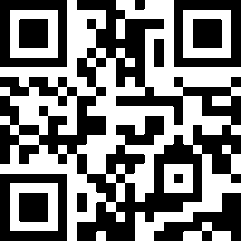 ФОРМА №4 Заявка на рекламу на выставке«РАППА ЭКСПО Осень-2022»Прием  рекламного продукта осуществляется до 03 сентября 2022г.Для компаний, не являющихся экспонентом выставки-наценка на услуги 100%	* цены действительны только для Экспонента выставки.ФОРМА № 5. Заявка на бейджи для  участников выставки «РАППА ЭКСПО Осень-2022»Прием списков на бейджи осуществляется до 27 сентября 2022 г.Для прохода на выставку «Аттракционы и развлекательное оборудование РАППА ЭКСПО Осень  – 2022» просим предоставить именные бейджи для следующих сотрудников:Количество бесплатных бейджей определяется размерами занимаемого стенда:При площади:      6-12 м2 = 2 бейджа,                              15-48 м2 = 1 бейдж на каждые 6 м2,                              более 48 м2 = 10 бейджей.СТОИМОСТЬ ДОПОЛНИТЕЛЬНОГО БЕЙДЖА =  150 РУБ.Просим дополнительно предоставить бейджи для следующих сотрудников:ФОРМА №6. Заявка на дополнительные билеты на официальный прием, посвященный открытию выставки«РАППА ЭКСПО Осень-2022»Традиционно организаторы выставки проводят официальный прием, посвященный открытию выставки. На официальный прием приглашается по 1-му представителю от всех фирм, принимающих участие в выставке и оплативших регистрационный взнос.Стоимость дополнительного пригласительного билета на одно лицо – 5500 руб.    ФОРМА № 7. Перечень ввозимого/вывозимого выставочного оборудования для участников выставки «РАППА ЭКСПО Осень - 2022»ПИСЬМО ОФОРМЛЯЕТСЯ НА БЛАНКЕ ПРЕДПРИЯТИЯПримечание. Для ввоза/вывоза выставочного оборудования фирма-участник должна иметь при себе 2 (два) экземпляра письма с перечнем ввозимого оборудования. Вносить в список раздаточный материал и продукцию, которую Вы намереваетесь раздать в дни проведения выставки, не требуется.ФОРМА №8. Образец доверенности на получение закрывающих документов по выставке«РАППА ЭКСПО Осень-2022»Оформляется в 2-х экземплярахДоверенность № _____Дата выдачи «____» ___________ 20__ г.Доверенность действительна по «___»  ______________ 20__ г._________________________________________________________________________________________(наименование компании-участника (или плательщика) _________________________________________________________________________________________(ИНН и адрес компании)Доверенность выдана ____________________________________________________________________					(фамилия, имя, отчество, должность)Паспорт: серия ____________________	№_________________________________________________Кем выдан __________________________________	Когда выдан __________________________________С предоставлением права подписания по выставке «РАППА ЭКСПО Осень 2022»:-	заявки на участие в выставке,-	договора на участие в выставке,-	договора на проведение мероприятий,-	акта приема-сдачи выставочной площади,-	заказа-заявки (договора) на услуги,-	актов выполненных работ.На получение от ООО «ВИД»:-	удостоверений участника выставки,-	пропусков, выдаваемых на время проведения монтажных и демонтажных работ,-	пропусков на автотранспортНа подписание других документов и совершение иных действий, связанных с участием в выставке, в том числе по вопросам соблюдения правил пожарной безопасности, техники безопасности* и других правил, установленных действующим законодательством, с правом подписи на получение от государственных инспектирующих и надзорных органов предписаний, предложений, протоколов и актов об административных правонарушениях, также на оплату счетов и др.*Подпись лица, получившего доверенность _______________________________________Руководитель организации______________________________			___________________(Ф.И.О.)						(подпись)Главный бухгалтер_____________________________				___________________(Ф.И.О.)						(подпись)Место печати*В соответствии с законом РФ №69-ФЗ от 21.12.1994 г., в случае не назначения должностного лица, ответственного за соблюдение требований пожарной безопасности на арендованной площади выставочного стенда, ответственность несет персонально сам руководитель организации/предприятия – участника выставки.Даты и место проведения4План территории выставочного центра (ВДНХ)5Планировка выставочного зала61.Условия участия  1.1. Условия участия61.2. Календарь подготовки71. 3. Описание стендов81.3.1. Оборудованная выставочная плошадь стандартной комплектации81.3.2. Необорудованная выставочная плошадь81.3.3. Необорудованная выставочная площадь для надувных аттракционов91.3.4.  Необорудованная выставочная площадь для самостоятельной застройки91. 4. Дополнительное оборудование и услуги101.5.  Требования к графическим работам102.Справочная информация2.1.Технические характеристики павильона 57112.2. Выставочные правила и предписания павильона 57112.2.1 Монтаж/демонтаж выставки112.2.2.Электричество, вода и сжатый воздух, телекоммуникации132.2.3. Подвес конструкций142.2.4. Оборудование, дизайн , реклама142.2.5.Противопожарная безопасность152.2.6.Воздушные шары (аэростаты)152.2.7 Погрузочно-разгрузочные работы, хранение тары152.2.8. Охрана162.2.9.Уборка выставки162.3.Требования во время работы выставки162.4.Визовая поддержка, услуги переводчиков162.5.Транспортно-экспедиторские услуги и обработка грузов162.6.Порядок въезда/выезда экспонентов на территорию ВДНХ172.7. Порядок ввоза и вывоза выставочных экспонатов172.8.Бронирование гостиниц173.Спонсорские пакеты184.Типовой договор на участие в выставке195. Типовой договор на заочное участие в выставке26Заявка на участие (Форма №1)28Заявка на заочное участие (Форма №1.1)29Заявка на застройку стенда (Форма №2)30Базовая комплектация стенда31Заявка на дополнительное оборудование и услуги  (Форма №2.1)33Прайс-лист на дополнительные оборудование и услуги34Заявка на информацию в каталоге (Форма №3)36Заявка на рекламу в каталоге (Форма №3.1)37Заявка на рекламу на выставке (Форма №4)38Заявка на бейджи для экспонентов (Форма №5)39Заявка на Билет на официальный прием, посвященный открытию выставки (Форма №6)40Перечень ввозимого/вывозимого выставочного оборудования (Форма №7)41Образец доверенности на получение закрывающих документов (Форма №8)42КОГДА:12-14 октября 2022г.МОНТАЖ ВЫСТАВКИ:               Вторник11 октября      08.00 – 20.00ВРЕМЯ РАБОТЫ ВЫСТАВКИ:   Среда12 октября      10.00 – 18.00 Четверг13 октября      10.00 – 18.00Пятница 14 октября       10.00 –  16.00ДЕМОНТАЖ ВЫСТАВКИ*:        Пятница14 октября     16.00 – 20.00НаименованиеВысотаШиринаПодиум 1*0,5м, высотой 0,75м622ммБок. 467ммЛоб. 962ммПодиум 1*0,5м, высотой 1м874ммБок. 467ммЛоб. 962ммПодиум радиус 1м, высотой 1м874ммБок. 467ммЛоб. 1530ммФризовые панели:ВысотаШиринаДлина 1м.312мм962ммДлина 2м.312мм1952ммДлина 3м.312мм2942ммСтеновые панели:ВысотаШиринаСтеновая панель 2,5х1м2354мм962ммСтеновая панель  2,5х0,5м2354мм467ммСтеновая панель 1х1м874мм962ммООО «ДМВ-ЭКСПО»Таможенное оформление и экспедирование выставочных грузов
129223, проспект Мира 119, стр. 452, ВДНХГорбатенко Юрий - погрузо-разгрузочные и такелажные работыПузырников Роман -таможенное оформление и экспедирование выставочных грузовТел./факс: + 7 926 248 56 16; +7 495 234 56 51
E-mail: yuri.gorbatenko@dmw-expo.ru ; info@dmw-expo.ru
Вебсайт: www.dmw-expo.ru Московское представительство BTG Expo GmbH1-ый Красногвардейский проезд 12стр. 3, 3-й этаж, офис 327123100, МоскваTел. + 7 499 795 28 88Tел. + 7 499 795 25 39 ООО «БТГ Экзибишн Логистикс»109316, Москва, ул. Волгоградский проспект 42 к 24Тел. +7 495 234 5157Монтаж экспозиции и завоз экспонатовВторник11 октября 2022 с 8.00 до 20.00Работа выставкиСреда-Пятница12 -13 октября 2022 с 10.00 до 18.00Пятница 14 октября 2022 с 10-00 до 16-00	Демонтаж 14 октября  2022 с 16 -00 до 20-00ЭкспонентОрганизаторООО «Выставка индустрии досуга»Юридический адрес: 129343, г. Москва, проезд Серебрякова, д.14, стр. 9, этаж 1, пом. 8Почтовый адрес: 129301, г. Москва, а/я 45.ОГРН 5177746311936ОКПО 20498114ИНН 9701096392/  КПП 771601001 Р/с: 40702810438000158327в ПАО Сбербанк г. МоскваК/с: 30101810400000000225БИК: 044525225Генеральный директор_____________________ / Родионов И.М./МП №№ппНаименованиеКоличествоСтоимость (руб)Общая стоимость (руб)1.2._____________________ / ______________ /Генеральный директор_____________________ / Родионов И.М./МПМПООО «Выставка индустрии досуга»Юридический адрес: 129343, г. Москва, проезд Серебрякова, д.14, стр. 9, этаж 1, пом. 8Почтовый адрес: 129301, г. Москва, а/я 45.ОГРН 5177746311936ОКПО 20498114ИНН 9701096392/  КПП 771601001 Р/с: 40702810438000158327в ПАО Сбербанк г. МоскваК/с: 30101810400000000225БИК: 044525225Генеральный директор_____________________ / Родионов И.М./МП Фирма/организация (полное название, организационная форма):Фирма/организация (полное название, организационная форма):Фирма/организация (полное название, организационная форма):Фирма/организация (полное название, организационная форма):Фирма/организация (полное название, организационная форма):Фирма/организация (полное название, организационная форма):Фирма/организация (полное название, организационная форма):Фирма/организация (полное название, организационная форма):Фирма/организация (полное название, организационная форма):ИНН/КПП:ИНН/КПП:	/	/	/	/	/	/	/	/	/	/	/	/	/	/	/	/	/	/	/	/Юридический адрес:Юридический адрес:Юридический адрес:Юридический адрес:Юридический адрес:Почтовый адрес:Почтовый адрес:Почтовый адрес:Почтовый адрес:Почтовый адрес:Название банкаНазвание банкаНазвание банкаНазвание банкаНазвание банкаРасчетный счет:Расчетный счет:Расчетный счет:Расчетный счет:Расчетный счет:Кор. счет:Кор. счет:Кор. счет:БИК:Коды ОКВЭДКоды ОКВЭДКоды ОКВЭДКоды ОКВЭДКоды ОКВЭДОКПО:ОКПО:ОКПО:Руководитель организации:Руководитель организации:Руководитель организации:Руководитель организации:Руководитель организации:Руководитель организации:Руководитель организации:Контактное лицо: Контактное лицо: Контактное лицо: Контактное лицо: Контактное лицо: Контактное лицо: Контактное лицо: Контактный тел.:Контактный тел.:Контактный тел.:Контактный тел.:Контактный тел.:Контактный тел.:Контактный тел.:Факс:Факс:Факс:Электронная почта:Электронная почта:Электронная почта:Электронная почта:Электронная почта:Электронная почта:Электронная почта:Сайт:Сайт:Сайт:
Просим зарегистрировать нашу фирму (организацию) экспонентом и предоставить:
Просим зарегистрировать нашу фирму (организацию) экспонентом и предоставить:
Просим зарегистрировать нашу фирму (организацию) экспонентом и предоставить:
Просим зарегистрировать нашу фирму (организацию) экспонентом и предоставить:
Просим зарегистрировать нашу фирму (организацию) экспонентом и предоставить:
Просим зарегистрировать нашу фирму (организацию) экспонентом и предоставить:
Просим зарегистрировать нашу фирму (организацию) экспонентом и предоставить:
Просим зарегистрировать нашу фирму (организацию) экспонентом и предоставить:
Просим зарегистрировать нашу фирму (организацию) экспонентом и предоставить:
Просим зарегистрировать нашу фирму (организацию) экспонентом и предоставить:
Просим зарегистрировать нашу фирму (организацию) экспонентом и предоставить:
Просим зарегистрировать нашу фирму (организацию) экспонентом и предоставить:
Просим зарегистрировать нашу фирму (организацию) экспонентом и предоставить:
Просим зарегистрировать нашу фирму (организацию) экспонентом и предоставить:
Просим зарегистрировать нашу фирму (организацию) экспонентом и предоставить:
Просим зарегистрировать нашу фирму (организацию) экспонентом и предоставить:
Просим зарегистрировать нашу фирму (организацию) экспонентом и предоставить:
Просим зарегистрировать нашу фирму (организацию) экспонентом и предоставить:
Просим зарегистрировать нашу фирму (организацию) экспонентом и предоставить:
Просим зарегистрировать нашу фирму (организацию) экспонентом и предоставить:
Просим зарегистрировать нашу фирму (организацию) экспонентом и предоставить:
Просим зарегистрировать нашу фирму (организацию) экспонентом и предоставить:НаименованиеНаименованиеНаименованиеНаименованиеНаименованиеНаименованиеНаименованиеНаименованиеНаименованиеНаименованиеНаименованиеНаименованиеНаименованиеНаименованиеНаименованиеНаименованиеКол-во (кв.м)Кол-во (кв.м)Кол-во (кв.м)Номер стендаНомер стендаНомер стенда1.   Закрытую оборудованную выставочную площадь:1.   Закрытую оборудованную выставочную площадь:1.   Закрытую оборудованную выставочную площадь:1.   Закрытую оборудованную выставочную площадь:1.   Закрытую оборудованную выставочную площадь:1.   Закрытую оборудованную выставочную площадь:1.   Закрытую оборудованную выставочную площадь:1.   Закрытую оборудованную выставочную площадь:1.   Закрытую оборудованную выставочную площадь:1.   Закрытую оборудованную выставочную площадь:1.   Закрытую оборудованную выставочную площадь:1.   Закрытую оборудованную выставочную площадь:1.   Закрытую оборудованную выставочную площадь:1.   Закрытую оборудованную выставочную площадь:1.   Закрытую оборудованную выставочную площадь:1.   Закрытую оборудованную выставочную площадь:2.   Закрытую необорудованную выставочную площадь:2.   Закрытую необорудованную выставочную площадь:2.   Закрытую необорудованную выставочную площадь:2.   Закрытую необорудованную выставочную площадь:2.   Закрытую необорудованную выставочную площадь:2.   Закрытую необорудованную выставочную площадь:2.   Закрытую необорудованную выставочную площадь:2.   Закрытую необорудованную выставочную площадь:2.   Закрытую необорудованную выставочную площадь:2.   Закрытую необорудованную выставочную площадь:2.   Закрытую необорудованную выставочную площадь:2.   Закрытую необорудованную выставочную площадь:2.   Закрытую необорудованную выставочную площадь:2.   Закрытую необорудованную выставочную площадь:2.   Закрытую необорудованную выставочную площадь:2.   Закрытую необорудованную выставочную площадь:3.   Площадку для надувных аттракционов:3.   Площадку для надувных аттракционов:3.   Площадку для надувных аттракционов:3.   Площадку для надувных аттракционов:3.   Площадку для надувных аттракционов:3.   Площадку для надувных аттракционов:3.   Площадку для надувных аттракционов:3.   Площадку для надувных аттракционов:3.   Площадку для надувных аттракционов:3.   Площадку для надувных аттракционов:3.   Площадку для надувных аттракционов:3.   Площадку для надувных аттракционов:3.   Площадку для надувных аттракционов:3.   Площадку для надувных аттракционов:3.   Площадку для надувных аттракционов:3.   Площадку для надувных аттракционов:Конфигурация стенда:Конфигурация стенда:Конфигурация стенда:Конфигурация стенда:Конфигурация стенда:Конфигурация стенда:Конфигурация стенда:Конфигурация стенда:Конфигурация стенда:Конфигурация стенда:Конфигурация стенда:Конфигурация стенда:Конфигурация стенда:Конфигурация стенда:Конфигурация стенда:Конфигурация стенда:НаценкаНаценкаНаценкаНаценкаНаценкаугловой стенд (открыты 2 стороны)угловой стенд (открыты 2 стороны)угловой стенд (открыты 2 стороны)угловой стенд (открыты 2 стороны)угловой стенд (открыты 2 стороны)угловой стенд (открыты 2 стороны)угловой стенд (открыты 2 стороны)угловой стенд (открыты 2 стороны)угловой стенд (открыты 2 стороны)угловой стенд (открыты 2 стороны)угловой стенд (открыты 2 стороны)угловой стенд (открыты 2 стороны)угловой стенд (открыты 2 стороны)угловой стенд (открыты 2 стороны)угловой стенд (открыты 2 стороны)угловой стенд (открыты 2 стороны)5%5%5%5%5%стенд типа «полуостров» (открыты 3 стороны)            стенд типа «полуостров» (открыты 3 стороны)            стенд типа «полуостров» (открыты 3 стороны)            стенд типа «полуостров» (открыты 3 стороны)            стенд типа «полуостров» (открыты 3 стороны)            стенд типа «полуостров» (открыты 3 стороны)            стенд типа «полуостров» (открыты 3 стороны)            стенд типа «полуостров» (открыты 3 стороны)            стенд типа «полуостров» (открыты 3 стороны)            стенд типа «полуостров» (открыты 3 стороны)            стенд типа «полуостров» (открыты 3 стороны)            стенд типа «полуостров» (открыты 3 стороны)            стенд типа «полуостров» (открыты 3 стороны)            стенд типа «полуостров» (открыты 3 стороны)            стенд типа «полуостров» (открыты 3 стороны)            стенд типа «полуостров» (открыты 3 стороны)            7%7%7%7%7%стенд типа «остров» (открыты 4 стороны)                    стенд типа «остров» (открыты 4 стороны)                    стенд типа «остров» (открыты 4 стороны)                    стенд типа «остров» (открыты 4 стороны)                    стенд типа «остров» (открыты 4 стороны)                    стенд типа «остров» (открыты 4 стороны)                    стенд типа «остров» (открыты 4 стороны)                    стенд типа «остров» (открыты 4 стороны)                    стенд типа «остров» (открыты 4 стороны)                    стенд типа «остров» (открыты 4 стороны)                    стенд типа «остров» (открыты 4 стороны)                    стенд типа «остров» (открыты 4 стороны)                    стенд типа «остров» (открыты 4 стороны)                    стенд типа «остров» (открыты 4 стороны)                    стенд типа «остров» (открыты 4 стороны)                    стенд типа «остров» (открыты 4 стороны)                    10%10%10%10%10%
Информация о Компании в официальный каталог выставки:
Информация о Компании в официальный каталог выставки:
Информация о Компании в официальный каталог выставки:
Информация о Компании в официальный каталог выставки:
Информация о Компании в официальный каталог выставки:
Информация о Компании в официальный каталог выставки:
Информация о Компании в официальный каталог выставки:
Информация о Компании в официальный каталог выставки:
Информация о Компании в официальный каталог выставки:
Информация о Компании в официальный каталог выставки:
Информация о Компании в официальный каталог выставки:
Информация о Компании в официальный каталог выставки:
Информация о Компании в официальный каталог выставки:
Информация о Компании в официальный каталог выставки:
Информация о Компании в официальный каталог выставки:
Информация о Компании в официальный каталог выставки:
Информация о Компании в официальный каталог выставки:
Информация о Компании в официальный каталог выставки:
Информация о Компании в официальный каталог выставки:
Информация о Компании в официальный каталог выставки:
Информация о Компании в официальный каталог выставки:
Информация о Компании в официальный каталог выставки:Надпись на фризе Надпись на фризе Надпись на фризе Надпись на фризе Бесплатно не более 10 знаков. Стоимость дополнительного знака: высота знака   10 см =175 руб.Экспонент ознакомлен и согласен с общими условиями участия, изложенными в «Справочнике экспонента», и обязуется обеспечить их соблюдение на заявленной площади.Бесплатно не более 10 знаков. Стоимость дополнительного знака: высота знака   10 см =175 руб.Экспонент ознакомлен и согласен с общими условиями участия, изложенными в «Справочнике экспонента», и обязуется обеспечить их соблюдение на заявленной площади.Бесплатно не более 10 знаков. Стоимость дополнительного знака: высота знака   10 см =175 руб.Экспонент ознакомлен и согласен с общими условиями участия, изложенными в «Справочнике экспонента», и обязуется обеспечить их соблюдение на заявленной площади.Бесплатно не более 10 знаков. Стоимость дополнительного знака: высота знака   10 см =175 руб.Экспонент ознакомлен и согласен с общими условиями участия, изложенными в «Справочнике экспонента», и обязуется обеспечить их соблюдение на заявленной площади.Бесплатно не более 10 знаков. Стоимость дополнительного знака: высота знака   10 см =175 руб.Экспонент ознакомлен и согласен с общими условиями участия, изложенными в «Справочнике экспонента», и обязуется обеспечить их соблюдение на заявленной площади.Бесплатно не более 10 знаков. Стоимость дополнительного знака: высота знака   10 см =175 руб.Экспонент ознакомлен и согласен с общими условиями участия, изложенными в «Справочнике экспонента», и обязуется обеспечить их соблюдение на заявленной площади.Бесплатно не более 10 знаков. Стоимость дополнительного знака: высота знака   10 см =175 руб.Экспонент ознакомлен и согласен с общими условиями участия, изложенными в «Справочнике экспонента», и обязуется обеспечить их соблюдение на заявленной площади.Бесплатно не более 10 знаков. Стоимость дополнительного знака: высота знака   10 см =175 руб.Экспонент ознакомлен и согласен с общими условиями участия, изложенными в «Справочнике экспонента», и обязуется обеспечить их соблюдение на заявленной площади.Бесплатно не более 10 знаков. Стоимость дополнительного знака: высота знака   10 см =175 руб.Экспонент ознакомлен и согласен с общими условиями участия, изложенными в «Справочнике экспонента», и обязуется обеспечить их соблюдение на заявленной площади.Бесплатно не более 10 знаков. Стоимость дополнительного знака: высота знака   10 см =175 руб.Экспонент ознакомлен и согласен с общими условиями участия, изложенными в «Справочнике экспонента», и обязуется обеспечить их соблюдение на заявленной площади.Бесплатно не более 10 знаков. Стоимость дополнительного знака: высота знака   10 см =175 руб.Экспонент ознакомлен и согласен с общими условиями участия, изложенными в «Справочнике экспонента», и обязуется обеспечить их соблюдение на заявленной площади.Бесплатно не более 10 знаков. Стоимость дополнительного знака: высота знака   10 см =175 руб.Экспонент ознакомлен и согласен с общими условиями участия, изложенными в «Справочнике экспонента», и обязуется обеспечить их соблюдение на заявленной площади.Бесплатно не более 10 знаков. Стоимость дополнительного знака: высота знака   10 см =175 руб.Экспонент ознакомлен и согласен с общими условиями участия, изложенными в «Справочнике экспонента», и обязуется обеспечить их соблюдение на заявленной площади.Бесплатно не более 10 знаков. Стоимость дополнительного знака: высота знака   10 см =175 руб.Экспонент ознакомлен и согласен с общими условиями участия, изложенными в «Справочнике экспонента», и обязуется обеспечить их соблюдение на заявленной площади.Бесплатно не более 10 знаков. Стоимость дополнительного знака: высота знака   10 см =175 руб.Экспонент ознакомлен и согласен с общими условиями участия, изложенными в «Справочнике экспонента», и обязуется обеспечить их соблюдение на заявленной площади.Бесплатно не более 10 знаков. Стоимость дополнительного знака: высота знака   10 см =175 руб.Экспонент ознакомлен и согласен с общими условиями участия, изложенными в «Справочнике экспонента», и обязуется обеспечить их соблюдение на заявленной площади.Бесплатно не более 10 знаков. Стоимость дополнительного знака: высота знака   10 см =175 руб.Экспонент ознакомлен и согласен с общими условиями участия, изложенными в «Справочнике экспонента», и обязуется обеспечить их соблюдение на заявленной площади.Бесплатно не более 10 знаков. Стоимость дополнительного знака: высота знака   10 см =175 руб.Экспонент ознакомлен и согласен с общими условиями участия, изложенными в «Справочнике экспонента», и обязуется обеспечить их соблюдение на заявленной площади.Бесплатно не более 10 знаков. Стоимость дополнительного знака: высота знака   10 см =175 руб.Экспонент ознакомлен и согласен с общими условиями участия, изложенными в «Справочнике экспонента», и обязуется обеспечить их соблюдение на заявленной площади.Бесплатно не более 10 знаков. Стоимость дополнительного знака: высота знака   10 см =175 руб.Экспонент ознакомлен и согласен с общими условиями участия, изложенными в «Справочнике экспонента», и обязуется обеспечить их соблюдение на заявленной площади.Бесплатно не более 10 знаков. Стоимость дополнительного знака: высота знака   10 см =175 руб.Экспонент ознакомлен и согласен с общими условиями участия, изложенными в «Справочнике экспонента», и обязуется обеспечить их соблюдение на заявленной площади.Бесплатно не более 10 знаков. Стоимость дополнительного знака: высота знака   10 см =175 руб.Экспонент ознакомлен и согласен с общими условиями участия, изложенными в «Справочнике экспонента», и обязуется обеспечить их соблюдение на заявленной площади.Руководитель:Руководитель:Руководитель:                                                                                       Подпись:                                                                                                                       Подпись:                                                                                                                       Подпись:                                                                                                                       Подпись:                                                                                                                       Подпись:                                                                                                                       Подпись:                                                                                                                       Подпись:                                                                                                                       Подпись:                                                                                                                       Подпись:                                                                                                                       Подпись:                                                                                                                       Подпись:                                                                                                                       Подпись:                                                                                                                       Подпись:                                                                                                                       Подпись:                                М.П.М.П.М.П.М.П.М.П.М.П.М.П.М.П.М.П.М.П.М.П.М.П.       Дата: «____»_________________2022г.       Дата: «____»_________________2022г.       Дата: «____»_________________2022г.       Дата: «____»_________________2022г.       Дата: «____»_________________2022г.       Дата: «____»_________________2022г.       Дата: «____»_________________2022г.       Дата: «____»_________________2022г.       Дата: «____»_________________2022г.       Дата: «____»_________________2022г.Фирма/организация (полное название, организационная форма):Фирма/организация (полное название, организационная форма):Фирма/организация (полное название, организационная форма):Фирма/организация (полное название, организационная форма):Фирма/организация (полное название, организационная форма):ИНН/КПП:ИНН/КПП:	/	/	/	/	/	/	/	/	/	/Юридический адрес:Юридический адрес:Юридический адрес:Почтовый адрес:Почтовый адрес:Почтовый адрес:Название банкаНазвание банкаНазвание банкаРасчетный счет:Расчетный счет:Расчетный счет:Кор.счет:БИК:Коды ОКВЭДКоды ОКВЭДОКПО:Руководитель организации:Руководитель организации:Руководитель организации:Руководитель организации:Контактное лицо: Контактное лицо: Контактное лицо: Контактное лицо: Контактное лицо: Контактное лицо: Контактный тел.:Контактный тел.:Контактный тел.:Контактный тел.:Контактный тел.:Контактный тел.:Факс:Электронная почта:Электронная почта:Электронная почта:Электронная почта:Электронная почта:Электронная почта:Сайт:Направления деятельности фирмы, представляемые на выставкеНаправления деятельности фирмы, представляемые на выставкеНаправления деятельности фирмы, представляемые на выставкеНаправления деятельности фирмы, представляемые на выставкеНаправления деятельности фирмы, представляемые на выставкеНаправления деятельности фирмы, представляемые на выставкеПросим зарегистрировать нашу фирму (организацию) экспонентом и разместить информацию в выставочном каталоге.Просим зарегистрировать нашу фирму (организацию) экспонентом и разместить информацию в выставочном каталоге.Просим зарегистрировать нашу фирму (организацию) экспонентом и разместить информацию в выставочном каталоге.Просим зарегистрировать нашу фирму (организацию) экспонентом и разместить информацию в выставочном каталоге.Просим зарегистрировать нашу фирму (организацию) экспонентом и разместить информацию в выставочном каталоге.Просим зарегистрировать нашу фирму (организацию) экспонентом и разместить информацию в выставочном каталоге.Просим зарегистрировать нашу фирму (организацию) экспонентом и разместить информацию в выставочном каталоге.Просим зарегистрировать нашу фирму (организацию) экспонентом и разместить информацию в выставочном каталоге.Просим зарегистрировать нашу фирму (организацию) экспонентом и разместить информацию в выставочном каталоге.Просим зарегистрировать нашу фирму (организацию) экспонентом и разместить информацию в выставочном каталоге.Просим зарегистрировать нашу фирму (организацию) экспонентом и разместить информацию в выставочном каталоге.Просим зарегистрировать нашу фирму (организацию) экспонентом и разместить информацию в выставочном каталоге.Руководитель:Руководитель:Руководитель:Руководитель:Руководитель:Руководитель:Руководитель:                     Подпись:                                                     Подпись:                                                     Подпись:                                                     Подпись:                                М.П.М.П.М.П.М.П.М.П.М.П.М.П.М.П.Дата: «____»_________________2022г.Дата: «____»_________________2022г.Дата: «____»_________________2022г.Дата: «____»_________________2022г.Название компании:Название компании:Стенд №:Площадь: _______м2Надпись на фризе (бесплатно не более 10 знаков):  Стоимость дополнительного знака: высота знака   10 см = 175 руб., Надпись на фризе (бесплатно не более 10 знаков):  Стоимость дополнительного знака: высота знака   10 см = 175 руб., Надпись на фризе (бесплатно не более 10 знаков):  Стоимость дополнительного знака: высота знака   10 см = 175 руб., Надпись на фризе (бесплатно не более 10 знаков):  Стоимость дополнительного знака: высота знака   10 см = 175 руб., Цвет надписи (стандартно СИНИЙ):Цвет ковролина на оборудованном стенде: СЕРЫЙ, выбор другого цвета ковра – услуга платная (см. прайс-лист)Цвет ковролина на оборудованном стенде: СЕРЫЙ, выбор другого цвета ковра – услуга платная (см. прайс-лист)Цвет ковролина на оборудованном стенде: СЕРЫЙ, выбор другого цвета ковра – услуга платная (см. прайс-лист)обозна-чениекоднаименованиеобозна-чениекоднаименование625стол 700х700, h=750123потолочный растр 1000х1000623стол 1100х700, h=750630стул103элемент стены 1000х2500629стул барный111элемент стены дугообразный R=1000, h=2500206стол-подиум (1000х1000х750)107элемент стены со стеклом 1000х2500209стол-подиум (500х1000х750)121дверь гармошкой с замком 1000х2500203информационная стойка 500х1000х1000119занавес (штора офиса) 1000х2000202информационная стойка радиусная (малая) R1=500, R2=1000, h=1000обозна-чениекоднаименование212витрина низкая 500х1000х1000216витрина высокая с раздвижными дверцами 500х1000х2500(2 стекл. полки)217подсветка высокой витрины220стеллаж пластиковый 300х1000х2000121стеллаж из 3х полок  500х1000х2500615листовкодержатель 637шкаф архивный 500х1000х1100 (с дверками 952х492)602вешалка настенная (консольная)609корзина для мусора633холодильник 150л, 300л305спот-бра (100вт)318розетка 220vрозетка 380v401куб вращающийся (1000х1000х1000) Комплектация экспозиционных стендов выставочным оборудованием Комплектация экспозиционных стендов выставочным оборудованием Комплектация экспозиционных стендов выставочным оборудованием Комплектация экспозиционных стендов выставочным оборудованием Комплектация экспозиционных стендов выставочным оборудованием Комплектация экспозиционных стендов выставочным оборудованием Комплектация экспозиционных стендов выставочным оборудованием Комплектация экспозиционных стендов выставочным оборудованием Комплектация экспозиционных стендов выставочным оборудованиемНаименование оборудованияЕд. из.Площадь стенда м 2Площадь стенда м 2Площадь стенда м 2Площадь стенда м 2Площадь стенда м 2Площадь стенда м 2Площадь стенда м 2Наименование оборудованияЕд. из.46-89-1012-1415-1618-2224Стол-подиум h 0.75 х 1.0х0.5шт.--11222Стол D70шт.1111122Стулшт.1233345Светильник SPOT 100 Втшт.1234556Блок розеток 220 Вшт.1111112Вешалка настенная  шт.1111111Корзина для мусорашт.1111111Комната переговоровм 2---3699Дверной блок раздвижнойшт.----111Занавескашт.---1---Фризовая панельп. м.по длине стенда со стороны прохода между блоками стендовпо длине стенда со стороны прохода между блоками стендовпо длине стенда со стороны прохода между блоками стендовпо длине стенда со стороны прохода между блоками стендовпо длине стенда со стороны прохода между блоками стендовпо длине стенда со стороны прохода между блоками стендовпо длине стенда со стороны прохода между блоками стендовКовровое покрытием 2на всей площади стендана всей площади стендана всей площади стендана всей площади стендана всей площади стендана всей площади стендана всей площади стенда№ ппНаименование оборудования или услугКоличествоСтоимостьКонтактное лицо: Контактный тел.:Факс:Электронная почта:Сайт:Руководитеь:Руководитеь:                                                                                                        Подпись:                                М.П.М.П.М.П. Дата: «____»_________________2022гНаименованиеЕд.изм.Руб.Руб.НаименованиеЕд.изм.Ед.изм.Руб.Руб.Элементы конструкции стендаЭлементы конструкции стендаЭлементы конструкции стендаЭлементы конструкции стендаЭлементы конструкции стендаЭлементы конструкции стендаЭлементы конструкции стендаЭлементы конструкции стендаЭлементы конструкции стендаЭлемент стены - 2,5х0,5 мшт.13901390Полка ЛДСП 1х0,3 мп. м.п. м.940940Элемент стены 2,5х1,0 мшт.18201820Полка ЛДСП  1,0х0,5 мшт.шт.660660Элемент стены с занавескойшт. 2250 2250Дверной блок с раздвижной дверьюшт.шт.60006000Элемент стены  (ЛДСП)-2,5х1мшт.     3880     3880Подъём стены h-1,0 мп.м.п.м.10051005Потолочный растр 1х1 м  шт.     1820     1820Подъём стены h-0,5 мп.м.п.м.760760Дверной блок (дверь распашная)шт.74907490Стойка ограждения с лентойштшт12251225Сборочные единицы (витрины, информационные стойки, столы-подиумы) Сборочные единицы (витрины, информационные стойки, столы-подиумы) Сборочные единицы (витрины, информационные стойки, столы-подиумы) Сборочные единицы (витрины, информационные стойки, столы-подиумы) Сборочные единицы (витрины, информационные стойки, столы-подиумы) Сборочные единицы (витрины, информационные стойки, столы-подиумы) Сборочные единицы (витрины, информационные стойки, столы-подиумы) Сборочные единицы (витрины, информационные стойки, столы-подиумы) Сборочные единицы (витрины, информационные стойки, столы-подиумы) Стойка информационная закругленная R-0,5 м, h=1 мшт.42154215Шкаф архивный 1,0х0,5х1,0 шт.шт.55755575Стойка информационная закругленная R-1 м, h=1 мшт.50305030Стол-подиум 1х0,5 м h=0,75 мшт.шт.39053905Стойка информационная с внутренней полкой, 1х0,5 м,  h=1мшт.46904690Витрина низкая 1x 0,5; h=1м шт.шт.60406040Стол-подиум 1х1 м, h=0,75 мшт.41054105Жалюзи 2,5х1,0 мшт.шт.785785Офисное оборудование и мебельОфисное оборудование и мебельОфисное оборудование и мебельОфисное оборудование и мебельОфисное оборудование и мебельОфисное оборудование и мебельОфисное оборудование и мебельОфисное оборудование и мебельОфисное оборудование и мебельСтул п/мягкийшт.700700Листовкодержатель простойшт.шт.12401240Стул мягкийшт.24252425Листовкодержатель вращающийсяшт.шт.24702470Стул барныйшт.15351535Дерево декоративноешт.шт.55855585Стол квадратный 70х70 смшт.16501650Вешалка напольнаяшт.шт.825825Стол 100х70 смшт.18701870Вешалка настеннаяшт.шт.515515Стол круглый стеклянныйшт.57555755Корзина для бумагшт.шт.165165Стол барный ЛДСПшт.29002900Стеллаж металлический 1х0,5 м h=2,5 м (3 полки)шт.шт.53305330Стол журнал.стекло 100х46, h=43шт.32103210Стеллаж металлический 1х0,5 м h=2,5 м (3 полки)шт.шт.53305330Диван шт.67006700Кресло черноештшт55005500Презентационное оборудование и Интернет Презентационное оборудование и Интернет Презентационное оборудование и Интернет Презентационное оборудование и Интернет Презентационное оборудование и Интернет Презентационное оборудование и Интернет Презентационное оборудование и Интернет Презентационное оборудование и Интернет Презентационное оборудование и Интернет Плазменная панель 55шт22 50022 500Предоставление проводного  доступа к сети Интернет на скорости  2048 Кбит/сек2170021700Плазменная панель 65шт32 00032 000ЭлектрооборудованиеЭлектрооборудованиеЭлектрооборудованиеЭлектрооборудованиеЭлектрооборудованиеЭлектрооборудованиеЭлектрооборудованиеЭлектрооборудованиеЭлектрооборудованиеЭлектрощит 32А (без подключения к электрическим сетям павильона)шт.54005400Прожектор 150 W  поворотныйшт.шт.17051705Блок розеток 220 B до 1 kWшт.910910Прожектор 300Wшт.шт.37403740Блок розеток 220 B до 2,5 kWшт.19251925Прожектор МГ 150 Wшт.шт.50005000Розетка 220 B одинарная круглосуточнаяшт.19801980Спот-бра 100Wшт.шт.825825Подключение электрооборудования на стендеподкл.54005400Светильник 150 W на кронштейнешт.шт.16051605Розетка 380 В (32А)шт.33003300Светильник с люминесцентной  лампой 40 W шт.шт.16501650Организация подключения оборудования с установленной мощностьюОрганизация подключения оборудования с установленной мощностьюОрганизация подключения оборудования с установленной мощностьюОрганизация подключения оборудования с установленной мощностьюОрганизация подключения оборудования с установленной мощностьюОрганизация подключения оборудования с установленной мощностьюОрганизация подключения оборудования с установленной мощностьюОрганизация подключения оборудования с установленной мощностьюОрганизация подключения оборудования с установленной мощностьюДо 3 кВт включительно11 920До 10 кВт включительно18 30018 300До 5 кВт включительно15 900До 15 кВт включительно26 20026 200До  25 кВт включительно42 10042 100Подключение к сантехническим сетямПодключение к сантехническим сетямПодключение к сантехническим сетямПодключение к сантехническим сетямПодключение к сантехническим сетямПодключение к сантехническим сетямПодключение к сантехническим сетямПодключение к сантехническим сетямПодключение к сантехническим сетямПодключение к сантехническим  сетям на уровне полашт.шт.21 800Армированный шланг  диаметром ½ дюйма (16мм) для подключения воды,  не менее 10 п.м.п.м.п.м.700700Канализационный шланг диаметром 40-50 мм, не менее 10 п.м.п.м.п.м.1 000Подключение к магистрали сжатого воздухаПодключение к магистрали сжатого воздухаПодключение к магистрали сжатого воздухаПодключение к магистрали сжатого воздухаПодключение к магистрали сжатого воздухаПодключение к магистрали сжатого воздухаПодключение к магистрали сжатого воздухаПодключение к магистрали сжатого воздухаПодключение к магистрали сжатого воздухаПодключение к магистрали сжатого воздуха до 30 куб.м./часшт.шт.21 800Армированный шланг  диаметром ½ дюйма (16мм) для подключения сжатого воздуха,  не менее 10 п.м.п.м.п.м.700700Художественно-оформительские работыХудожественно-оформительские работыХудожественно-оформительские работыХудожественно-оформительские работыХудожественно-оформительские работыХудожественно-оформительские работыХудожественно-оформительские работыХудожественно-оформительские работыХудожественно-оформительские работыОклейка поверхности цветной пленкой ORACAL кв.м.кв.м.1 180Цветная печать (изготовление и наклейка)кв.м.кв.м.1 9101 910Оклейка материалами заказчикакв.м.кв.м.1 235Логотип, до 1 кв.м, одноцветный шт.шт.2 5002 500Надпись на фризе h= 10 смсимвсимв175Логотип, до 1кв.м, многоцветныйшт.шт.5 0005 000Баннер/сетка с печатью до 3 кв.м. (люверсы/закладные печать и монтажкв.м.кв.м.2 250Баннер/сетка с печатью от  3 кв.м. (люверсы/закладные печать и монтажкв.м.кв.м.2 4352 435Оклейка дверного блокакв.м.кв.м.2 2202 220РаботыРаботыРаботыРаботыРаботыРаботыРаботыРаботыРаботыКовровое покрытие под экспозиционный стендкв. мкв. м   845Название компании в каталоге:Название компании в каталоге:Страна:Город:Индекс:Улица:№ дома:Офис:Email:Сайт:Тел.:Факс:Описание продукции и/или услуг*:Описание продукции и/или услуг*:Описание продукции и/или услуг*:Описание продукции и/или услуг*:Описание продукции и/или услуг*:      Категории:Аттракционы АктивитиИнтерактивныеВодныеНадувныеТранспортТиры и аркадыИгровые автоматыЕда и напиткиТематизация и декорСистемы контроляСертификация и услугиСопутствующие товарыПо степени воздействия:Детские СемейныеЭкстремальныеПо размещению:Для помещенияДля улицыЛОГОТИП:В связи с переходом на электронный формат каталога, пожалуйста, пришлите логотип вашей компании. JPG от 500х500 пикс. или .SVGУслугиСтоимостьРазмещение на 1-4 позициях каталога5 000 руб.Размещение доп. фото и видео в карточке экспонента.*До 4 фото (jpg/svg) и 1 видео (ссылка на youtube)3 000 руб.Размещение рекламы на слайдере2 000 руб.Пакет услуг  (1-4 позиция, фото/видео, слайдер)8 000 руб.Название компании Название компании Страна:Город:Город:Индекс:Улица:Улица:№ дома:Офис:Офис:Электр. Почта:Сайт:Сайт:Тел.:Контактное лицоКонтактное лицоВид рекламного продукта*:Вид рекламного продукта*:Вид рекламного продукта*:Вид рекламного продукта*:СтоимостьСтоимостьПримечанияРазрешение на размещение ролл-апа на территории выставки (место расположения согласовывается с организатором) Разрешение на размещение ролл-апа на территории выставки (место расположения согласовывается с организатором) Разрешение на размещение ролл-апа на территории выставки (место расположения согласовывается с организатором) Разрешение на размещение ролл-апа на территории выставки (место расположения согласовывается с организатором) 15000 руб/15000 руб/Разрешение на размещение ролл-апа в зоне Регистрации выставкиРазрешение на размещение ролл-апа в зоне Регистрации выставкиРазрешение на размещение ролл-апа в зоне Регистрации выставкиРазрешение на размещение ролл-апа в зоне Регистрации выставки20000 руб/ 20000 руб/ Разрешение на проведение промо-акций на территории выставки(за 1 распространителя) Разрешение на проведение промо-акций на территории выставки(за 1 распространителя) Разрешение на проведение промо-акций на территории выставки(за 1 распространителя) Разрешение на проведение промо-акций на территории выставки(за 1 распространителя) 18000 руб/ 18000 руб/ Без предоставления персоналаРазрешение на проведение промо-акций  в зоне Регистрации выставки(за 1 распространителя)Разрешение на проведение промо-акций  в зоне Регистрации выставки(за 1 распространителя)Разрешение на проведение промо-акций  в зоне Регистрации выставки(за 1 распространителя)Разрешение на проведение промо-акций  в зоне Регистрации выставки(за 1 распространителя)20000руб/ 20000руб/ Проведение презентаций, мастер-классов, промоакций в выставочном залеПроведение презентаций, мастер-классов, промоакций в выставочном залеПроведение презентаций, мастер-классов, промоакций в выставочном залеПроведение презентаций, мастер-классов, промоакций в выставочном залеУсловия уточняются у организаторовУсловия уточняются у организаторовРуководитель:Подпись:                                М.П.М.П.                       Дата: «____»_________________20____г                       Дата: «____»_________________20____г                       Дата: «____»_________________20____гНазвание компании на фризе:Название компании на фризе:Страна:Город:№ппФИОКомпания№ ппФИОКомпанияСтоимость:150 руб.150 руб.150 руб.Итого:Итого:Итого:Контактное лицо: Контактный тел.:Факс:Руководитель:Подпись:                                   М.П.   М.П.                       Дата: «____»_________________20____г                       Дата: «____»_________________20____г                       Дата: «____»_________________20____гМы  заказываем  дополнительно - шт. пригласительных билетов         Итого Руб.Контактное лицо: Контактный тел.:Факс:Руководитель:Подпись:                                М.П.М.П.                       Дата: «____»_________________20____г                       Дата: «____»_________________20____г                       Дата: «____»_________________20____гГенеральному  директоруООО «Выставка индустрии досуга »Родионову И.М.Генеральному  директоруООО «Выставка индустрии досуга »Родионову И.М.Генеральному  директоруООО «Выставка индустрии досуга »Родионову И.М.Компания _____________________________________________, является экспонентом выставки «Аттракционы и развлекательное оборудование РАППА ЭКСПО Осень-2022»,  
стенд №____________. Просим разрешить ввоз с последующим вывозом следующего выставочного оборудования и экспонатов:Компания _____________________________________________, является экспонентом выставки «Аттракционы и развлекательное оборудование РАППА ЭКСПО Осень-2022»,  
стенд №____________. Просим разрешить ввоз с последующим вывозом следующего выставочного оборудования и экспонатов:Компания _____________________________________________, является экспонентом выставки «Аттракционы и развлекательное оборудование РАППА ЭКСПО Осень-2022»,  
стенд №____________. Просим разрешить ввоз с последующим вывозом следующего выставочного оборудования и экспонатов:№ ппНаименование оборудованияКоличество единиц оборудованияКонтактное лицо: Контактный тел.:Факс:Руководитель:Подпись:                                М.П.М.П.                       Дата: «____»_________________20____г                       Дата: «____»_________________20____г                       Дата: «____»_________________20____г